ПРОЕКТ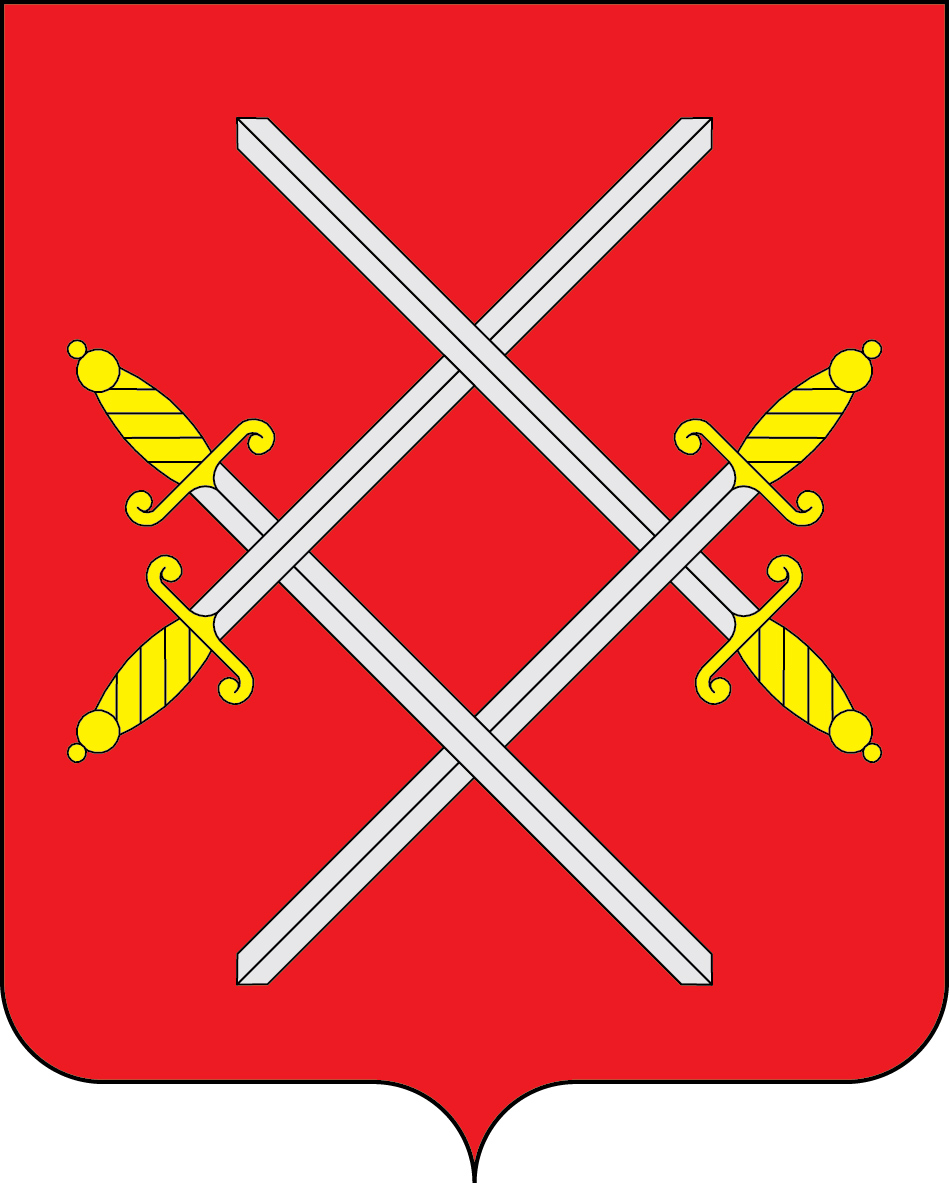 О внесении изменений в муниципальную программу Рузского городского округа «Управление имуществом и муниципальными финансами», утверждённую постановлением Администрации Рузского городского округа от 31.10.2019 № 5190 (в редакции от 31.12.2019 №6104, от 27.03.2020 №958, от 30.06.2020 №1868, от 22.07.2020 №2076, от 30.09.2020 №3019, 30.12.2020 №4241, 23.03.2021 №830, от 30.06.2021 №2334, от 11.08.2021 №2907, от 30.09.2021 №3777, от 30.12.2021 №5312, от 21.01.2022 №170, от 06.04.2022 №1282, от 27.06.2022 №2667, от 01.09.2022 №4075)В соответствии с Бюджетным кодексом Российской Федерации, Федеральным законом от 06.10.2003 № 131-ФЗ «Об общих принципах организации местного самоуправления в Российской Федерации», на основании постановления Администрации Рузского городского округа от 10.12.2020 №3991 «Об утверждении перечня муниципальных программ Рузского городского округа, вступающих в действие с 01.01.2020», постановления Администрации Рузского городского округа от 28.10.2019 № 5093 «Об утверждении Порядка разработки и реализации муниципальных программ Рузского городского округа», руководствуясь Уставом Рузского городского округа, Администрация Рузского городского округа постановляет:1. Муниципальную программу Рузского городского округа «Управление имуществом и муниципальными финансами», утверждённую постановлением Администрации Рузского городского округа от 31.10.2019 № 5190 (в редакции от 31.12.2019 №6104, от 27.03.2020 №958, от 30.06.2020 №1868, от 22.07.2020 №2076, от 30.09.2020 №3019, от 30.12.2020 №4241, 23.03.2021 №830, от 30.06.2021 №2334, от 11.08.2021 №2907, от 30.09.2021 №3777, от 30.12.2021 №5312, от 21.01.2022 №170, от 06.04.2022 №1282, от 27.06.2022 №2667, от 01.09.2022 №4075), изложить в новой редакции (прилагается).2. Разместить настоящее постановление на официальном сайте Рузского городского округа в сети «Интернет».3. Контроль за исполнением настоящего постановления возложить на Первого заместителя Главы Администрации Рузского городского округа Прибыткова С.С.Глава городского округа                                                                            Н.Н.Пархоменко                     Муниципальная программа Рузского городского округа«Управление имуществом и муниципальными финансами»   Паспорт муниципальной программы Рузского городского округа «Управление имуществом и муниципальными финансами»Общая характеристика сферы реализации муниципальной программы Рузского городского округа«Управление имуществом и муниципальными финансами»Современная ситуация в сфере управления имуществом и финансами в Российской Федерации характеризуется продолжением процессов формирования систем государственного управления и местного самоуправления, основанных на разделении полномочий между уровнями власти, применении методов стратегического планирования, управления по результатам, увязке принятия бюджетных решений по целям и задачам, в первую очередь в рамках программно-целевого подхода. Ключевыми целями и вопросами управления имуществом и финансами независимо от уровня и полномочий властных структур является создание благоприятных условий для жизни и деятельности граждан и организаций. В контексте общей цели в Российской Федерации на перспективу до 2024 года определены основные направления совершенствования системы государственного управления, которые в свою очередь задают приоритеты государственной политики Московской области в сфере управления имуществом и финансами.Необходимость формирования сбалансированного бюджета Рузского городского округа для решения полномасштабных вопросов по реализации проектов социально-экономического развития городского округа делает значимой проблему повышения доходности бюджета за счет повышения эффективности управления и распоряжения объектами муниципальной собственности. В целях использования муниципального имущества в качестве актива первостепенным является решение вопроса регистрации прав на объекты недвижимого имущества. Проводится работа по инвентаризации объектов недвижимости в целях не эффективного использования для реализации значимых для развития городского округа проектов, формируется и реализуется программа приватизации муниципального имущества, что вносит свой вклад в сбалансированность бюджета Рузского городского округа и снижение долговой нагрузки. Мобилизация платежей в сфере земельно-имущественных отношений и обеспечение полного учета имущественных объектов является одним из ключевых ресурсов влияния на доходность консолидированного бюджета Московской области.Указом Президента Российской Федерации от 28 апреля . № 607 установлена система показателей для комплексной оценки работы органов местного самоуправления. Она охватывает все отрасли экономики и социальную сферу муниципалитетов: образование, здравоохранение, жилищно-коммунальное хозяйство, транспортную инфраструктуру, малый бизнес, территориальное планирование. Главное же внимание уделяется параметрам, характеризующим качество жизни населения, а также степень внедрения новых методов и принципов управления. Уровень развития земельно-имущественных отношений во многом определяет степень устойчивости экономики и возможность ее стабильного развития в рыночных условиях.Управление муниципальным имуществом – одна из наиболее важных функций муниципального управления, так как эффективное использование муниципального имущества может существенно повысить доходность местного бюджета.Формирование сбалансированного бюджета городского округа на 2020-2024 гг. делают значимой проблему повышения доходности бюджета городского округа за счет повышения эффективности управления и распоряжения объектами муниципальной собственности.Для повышения эффективности управления и распоряжения муниципальным имуществом предлагается реализация мер по следующим основным направлениям:- инвентаризация объектов муниципального имущества, осуществление кадастровых работ, внесение сведений об объектах в Единый государственный реестр недвижимости;- формирование полноценной информационной базы в отношении объектов, находящихся на территории городского округа, позволяющей принимать оптимальные управленческие решения, направленные как на распоряжение конкретными объектами, так и на рост доходной части бюджета городского округа;- создание прозрачных процедур, определяющих вопросы передачи прав на объекты муниципального имущества;- совершенствование приватизационных процедур;- совершенствование системы показателей оценки эффективности использования муниципального имущества.Использование программно-целевого метода управления позволит:- оптимизировать состав имущества, с целью выявления используемого не по целевому назначению и вовлечения в хозяйственный оборот дополнительных площадей;- оптимизировать управление земельными ресурсами, находящимися в собственности Рузского городского округа с целью вовлечения дополнительных земельных участков в налоговый оборот;- повысить ликвидность имущества, составляющего казну муниципального образования «Город Рузский городской округ»;- решить социально значимые задачи. Программы предусматривается реализация следующего основного мероприятия:- Организация профессионального развития муниципальных служащих Московской областиРеализация вышеуказанных направлений должна осуществляться посредством единой Программы, которая позволит комплексно подойти к решению вопросов развития муниципальной службы.Реализация программы вызвана необходимостью совершенствования текущей политики муниципального управления, развития стимулирующих факторов, открытости и прозрачности, более широким применением экономических методов управления, повышением эффективности бюджетной политики в сфере управления муниципальным долгом Рузского городского округа.Основными проблемами в сфере реализации программы являются: - исполнение не в полном объеме полномочий органами местного самоуправления Рузского городского округа;- наличие просроченной кредиторской задолженности; - уменьшение доходов бюджета Рузского городского округа в связи с изменением налогового законодательства. Особенности сферы реализации программы, условия ее реализации и имеющиеся проблемы предопределяют структуру и состав мероприятий программы. Долгосрочная сбалансированность и устойчивость бюджета округа, переход от «управления затратами» к «управлению результатами» — это одна из стратегических целей бюджетной политики.Основными направлениями деятельности по обеспечению сбалансированности и устойчивости бюджета Рузского городского округа являются формирование «программного» бюджета на трехлетний период, качественное исполнение бюджета округа, а также эффективное и оперативное управление муниципальным долгом Рузского городского округа.Инструментами, обеспечивающим повышение качества управления муниципальными финансами Рузского городского округа являются:1. Обеспечение комплекса мер по увеличению роста поступления доходов в бюджет округа за счет проводимых органами местного самоуправления мероприятий по мобилизации доходов.В первую очередь это касается мобилизации платежей:- в сфере земельно-имущественных отношений, в том числе за счет:обеспечения полного учета объектов недвижимости, включая земельные участки;завершения работы по определению (уточнению) категории земель и видов разрешенного использования земельных участков;обеспечение реализации налогового потенциала имущественных налогов за счет оптимизации налоговых ставок и налоговых льгот.- в сфере рекламной деятельности, в том числе за счет принятия исчерпывающих мер по наведению порядка в сфере размещения рекламных конструкций на территории округа;- в сфере погашения задолженности организациями, расположенными на территории округа, перед бюджетом.2. Реализация программно-целевого принципа планирования и исполнения бюджета Рузского городского округа.Применение программно-целевого принципа планирования и исполнения бюджета округа приведет к повышению результативности работы органов местного самоуправления Рузского городского округа и эффективности расходования бюджетных средств, к соотношению стратегических целей с распределением бюджетных средств и достижением результатов.Формирование бюджета округа программно-целевым методом должно основываться на:- интеграции бюджетного планирования в процесс формирования и реализации долгосрочной стратегии развития территории Рузского городского округа;- внедрение программно-целевого принципа организации деятельности органов местного самоуправления Рузского городского округа;- обеспечение сбалансированности и социальной направленности бюджета Рузского городского округа при сохранении долговой устойчивости, осуществлении экономически-обоснованной заемной политики и поддержания положительного кредитного рейтинга Рузского городского округа.3. Совершенствование работы с долговыми обязательствами Рузского городского округа.В целях экономии бюджетных средств и получения дополнительных источников для снижения долговой нагрузки регулярно проводиться работа по реструктуризации долговых обязательств Рузского городского округа путем замещения коммерческих кредитов с высокой процентной ставкой на более дешевые заимствования. Так же, программа направлена на совершенствование нормативной правовой базы муниципальной службы, на создание эффективной системы управления муниципальной службой, проведение системы непрерывного обучения муниципальных служащих как основы профессионального и должностного роста, на стимулирование, мотивацию и оценку деятельности муниципальных служащих, на формирование и подготовку кадрового резерва для замещения должностей муниципальной службы, на создание системы открытости, гласности и престижа муниципальной службы и совершенствование работы, направленной на предупреждение и противодействие коррупции на муниципальной службе.В муниципальном образовании Рузский городской округ Московской области сложилась система правового регулирования и организации муниципальной службы в соответствии с действующим федеральным и областным законодательством. Вместе с тем, с учетом складывающейся практики реализации законодательства о муниципальной службе, происходит его совершенствование. Как следствие, требуется постоянный мониторинг действующего законодательства и совершенствование нормативной правовой базы муниципальной службы на местном уровне. Изменение содержания целей, задач, функций, полномочий и предметов ведения органов местного самоуправления повлекло за собой значительное усложнение и расширение поля деятельности муниципальных служащих. Одним из основных условий развития муниципальной службы является повышение профессионализма и компетентности кадрового состава муниципальных служащих, которое тесно взаимосвязано с решением задач по созданию и эффективному применению системы непрерывного профессионального развития муниципальной службы.Основой для решения данной задачи является постоянный мониторинг кадрового состава муниципальных служащих. Необходимо проведение целенаправленной работы по закреплению кадрового состава муниципальных служащих, в том числе внедрение оптимальных методов мотивации и стимулирования труда, обеспечение создания надлежащих организационно-технических условий для эффективной служебной деятельности.Эффективность муниципальной службы связана с организацией профессиональной деятельности, качественной подготовкой, переподготовкой и повышением квалификации кадров. Одним из важнейших направлений кадровой работы на муниципальной службе является формирование системы профессионального развития муниципальных служащих, в том числе с развитием современных информационных технологий - повышение компьютерной грамотности.Основными принципами повышения квалификации являются обязательность, периодичность и целевая направленность. Главной целью проводимого обучения должно стать стремление выработать у муниципальных служащих навыков практической деятельности по исполнению возложенных на них должностных обязанностей.По приоритетным направлениям совершенствования системы муниципального управления в Рузском городском округе в рамках реализации долгосрочных целевых и ведомственных программ в предшествующие годы созданы условия для повышения эффективности муниципального управления, а именно:- в ходе работы, направленной на снижение административных барьеров, повышение качества предоставления государственных и муниципальных услуг, в том числе на базе многофункциональных центров предоставления государственных и муниципальных услуг в 2015 году был создан многофункциональный центр предоставления государственных и муниципальных услуг Рузского городского округа, а в 2018 году был осуществлен переход на оказание услуг постпредством портала РПГУ.- выявлены наиболее востребованные и массовые услуги для дальнейшего совершенствования их предоставления по принципу «одного окна», а также перевода в электронный вид.-в Рузском городском округе непрерывно ведется работа, направленная на применение органами местного самоуправления информационных и коммуникационных технологий:- создан и развивается сайт органа местного самоуправления в информационно-телекоммуникационной сети Интернет, на котором размещается нормативная правовая, справочная и новостная информация, связанная с деятельностью органа местного самоуправления;- В администрации Рузского городского округа и ее структурных подразделениях внедрена система электронного документооборота;Долгосрочная сбалансированность и устойчивость бюджетной системы, переход от «управления затратами» к «управлению результатами» — это одна из стратегических целей бюджетной политики Московской области и Рузского городского округа.Следствием последовательной финансовой политики являются отмечаемые положительные результаты в сфере управления финансами Рузского городского округа.Современная ситуация в сфере государственного управления в Российской Федерации характеризуется продолжением процессов формирования систем государственного управления и местного самоуправления, основанных на разделении полномочий между уровнями власти, применении методов стратегического планирования, управления по результатам, увязке принятия бюджетных решений по целям и задачам, в первую очередь в рамках программно-целевого подхода.Основными направлениями деятельности по обеспечению долгосрочной сбалансированности и устойчивости бюджетной системы Рузского городского округа являются проведение эффективной и стабильной налоговой политики, направленность на формирование «программного» бюджета, повышение качества предоставляемых муниципальных услуг, качественное исполнение бюджета городского округа, управление муниципальным долгом.В течение 2012-2019 годов осуществлен комплекс мероприятий, направленных на создание и совершенствование правовых, организационных, финансовых основ муниципальной службы и системы управления ею. В настоящее время правовыми актами Совета депутатов Рузского городского округа и Главы Рузского городского округа урегулированы все основные вопросы муниципальной службы в рамках действующего законодательства Российской Федерации, Московской области.Вместе с отмечаемыми положительными тенденциями в сфере муниципального управления Рузского городского округа остается комплекс нерешенных проблем и нереализованных задач, на разрешение которых направлены мероприятия, запланированные в 2020-2024 годах, в рамках реализации подпрограмм настоящей муниципальной программы.Прогнозируя развитие окружной политики в сфере муниципального управления, следует отметить, что реализация программных мероприятий позволит повысить эффективность муниципального управления и развития информационного общества в Рузском городском округе.Подпрограмма 1«Развитие имущественного комплекса»Паспорт подпрограммы«Развитие имущественного комплекса»Планируемые результаты реализации муниципальной подпрограммы «Развитие имущественного комплекса»Методика расчета значений планируемых результатов реализации муниципальной подпрограммы: «Развитие имущественного комплекса»Перечень мероприятий подпрограммы «Развитие имущественного комплекса»Взаимосвязь Основных мероприятий и показателей подпрограммы «Развитие имущественного комплекса»:Подпрограмма 3«Совершенствование муниципальной службыМосковской области» ПАСПОРТПодпрограммы «Совершенствование муниципальной службы Московской области»Общая характеристика сферы реализации муниципальной подпрограммы «Совершенствование муниципальной службы Московской области»Подпрограмма разработана в соответствии со статьей 35 Федерального закона от 02.03.2007г. № 25-ФЗ «О муниципальной службе в Российской Федерации», согласно которой развитие муниципальной службы обеспечивается программами развития муниципальной службы, финансируемыми за счет местного бюджета, законодательством Московской области. Создание подпрограммы вызвано необходимостью развития муниципальной службы, повышения эффективности деятельности органов местного самоуправления Рузского городского округа. Успешность развития муниципальной службы зависит от разработки и реализации мероприятий, направленных на практическое применение новых технологий муниципального управления. Современная муниципальная служба должна быть открытой, конкурентоспособной, престижной и ориентированной на результативную деятельность муниципальных служащих по обеспечению исполнения полномочий органов местного самоуправления Рузского городского округа. Подготовка кадров для органов местного самоуправления Рузского городского округа является одним из инструментов повышения эффективности муниципального управления. Отсутствие необходимых знаний и профессиональных навыков муниципальных служащих приводит к низкому качеству управленческих решений и, как следствие, к потере авторитета органов местного самоуправления у населения. В целях повышения результативности деятельности муниципальных служащих в органах местного самоуправления Рузского городского округа необходимо сформировать систему профессионального обучения, повышения квалификации кадров для местного самоуправления. Это позволит обеспечить стабильно высокий уровень качества подготовки и повышения квалификации муниципальных служащих за счет привлечения к процессу обучения высококвалифицированных представителей научного сообщества, а также государственных и муниципальных служащих и руководителей органов государственной власти и местного самоуправления, имеющих большой опыт работы в данных органах.Реализация подпрограммы «Совершенствование муниципальной службы Рузского городского округа Московской области на 2020-2024 годы» позволит обеспечить системный подход к решению поставленных задач, поэтапный контроль за выполнением мероприятий подпрограммы и оценку их результатов, внедрить на муниципальной службе современные кадровые, информационные, образовательные и управленческие технологии. Последовательная реализация мероприятий подпрограммы «Совершенствование муниципальной службы Рузского городского округа Московской области на 2020-2024 годы» приведет к созданию условий для дальнейшего развития муниципальной службы, повышению ее роли и престижа, эффективности и результативности кадровой политики.Основной целью подпрограммы «Совершенствование муниципальной службы Рузского городского округа Московской области на 2020-2024 годы» является – Повышение эффективности муниципальной службы Рузского городского округа. Планируемые результаты реализации муниципальной подпрограммы «Совершенствование муниципальной службы Московской области»Перечень мероприятий муниципальной подпрограммы «Совершенствование муниципальной службы Московской области»Методика расчета значений планируемых результатов реализации муниципальной подпрограммы: «Совершенствование муниципальной службы Московской области»Методика расчета необходимых финансовых ресурсов на реализацию мероприятия муниципальной подпрограммы: «Совершенствование муниципальной службы Московской области»Подпрограмма 4«Управление муниципальными финансами» ПАСПОРТподпрограммы «Управление муниципальными финансами» Общая характеристика сферы реализации муниципальной программы Рузского городского округа«Управление муниципальными финансами»  Реализация подпрограммы вызвана необходимостью совершенствования текущей политики муниципального управления, развития стимулирующих факторов, открытости и прозрачности, более широким применением экономических методов управления, повышением эффективности бюджетной политики в сфере управления муниципальным долгом Рузского городского округа.Основными проблемами в сфере реализации подпрограммы являются: - исполнение не в полном объеме полномочий органами местного самоуправления Рузского городского округа;- наличие просроченной кредиторской задолженности; - уменьшение доходов бюджета Рузского городского округа в связи с изменением налогового законодательства. Особенности сферы реализации подпрограммы, условия ее реализации и имеющиеся проблемы предопределяют структуру и состав мероприятий подпрограммы. Долгосрочная сбалансированность и устойчивость бюджета округа, переход от «управления затратами» к «управлению результатами» — это одна из стратегических целей бюджетной политики.Основными направлениями деятельности по обеспечению сбалансированности и устойчивости бюджета Рузского городского округа являются формирование «программного» бюджета на трехлетний период, качественное исполнение бюджета округа, а также эффективное и оперативное управление муниципальным долгом Рузского городского округа.Инструментами, обеспечивающим повышение качества управления муниципальными финансами Рузского городского округа являются:1. Обеспечение комплекса мер по увеличению роста поступления доходов в бюджет округа за счет проводимых органами местного самоуправления мероприятий по мобилизации доходов.В первую очередь это касается мобилизации платежей:- в сфере земельно-имущественных отношений, в том числе за счет:обеспечения полного учета объектов недвижимости, включая земельные участки;завершения работы по определению (уточнению) категории земель и видов разрешенного использования земельных участков;обеспечение реализации налогового потенциала имущественных налогов за счет оптимизации налоговых ставок и налоговых льгот.- в сфере рекламной деятельности, в том числе за счет принятия исчерпывающих мер по наведению порядка в сфере размещения рекламных конструкций на территории округа;- в сфере погашения задолженности организациями, расположенными на территории округа, перед бюджетом.2. Реализация программно-целевого принципа планирования и исполнения бюджета Рузского городского округа.Применение программно-целевого принципа планирования и исполнения бюджета округа приведет к повышению результативности работы органов местного самоуправления Рузского городского округа и эффективности расходования бюджетных средств, к соотношению стратегических целей с распределением бюджетных средств и достижением результатов.Формирование бюджета округа программно-целевым методом должно основываться на:- интеграции бюджетного планирования в процесс формирования и реализации долгосрочной стратегии развития территории Рузского городского округа;- внедрение программно-целевого принципа организации деятельности органов местного самоуправления Рузского городского округа;- обеспечение сбалансированности и социальной направленности бюджета Рузского городского округа при сохранении долговой устойчивости, осуществлении экономически-обоснованной заемной политики и поддержания положительного кредитного рейтинга Рузского городского округа.3. Совершенствование работы с долговыми обязательствами Рузского городского округа.В целях экономии бюджетных средств и получения дополнительных источников для снижения долговой нагрузки регулярно проводиться работа по реструктуризации долговых обязательств Рузского городского округа путем замещения коммерческих кредитов с высокой процентной ставкой на более дешевые заимствования. Планируемые результаты реализации муниципальной подпрограммы«Управление муниципальными финансами»Методика расчета значений планируемых результатов реализации муниципальной подпрограммы:«Управление муниципальными финансами»Перечень мероприятий подпрограммы«Управление муниципальными финансами»Взаимосвязь Основных мероприятий и показателей подпрограммы «Управление муниципальными финансами»Подпрограмма 5«Обеспечивающая подпрограмма» ПАСПОРТмуниципальной подпрограммы «Обеспечивающая подпрограмма»Общая характеристика сферы реализации муниципальной подпрограммы Рузского городского округа«Обеспечивающая подпрограмма» Подпрограмма «Обеспечивающая подпрограмма» Рузского городского округа Московской области на 2020-2024 годы (далее - Подпрограмма) сформирована в рамках выполнения задач по совершенствованию системы муниципального управления и эффективности обеспечения деятельности Администрации Рузского городского округа и её структурных подразделений.Основанием для разработки Подпрограммы является постановление Администрации Рузского городского округа от 06.09.2019 № 4371 «Об утверждении перечня муниципальных программ Рузского городского округа, вступающих в действие с 01.01.2020».Цели и задачи Подпрограммы.Подпрограмма разработана в целях повышения эффективности организационного, нормативно-правового и финансового обеспечения, развития и укрепления материально-технической базы администрации Рузского городского округа и ее структурных подразделений с правами юридических лиц, а также  в целях повышения эффективности содержания имущества администрации Рузского городского округа, необходимого для обеспечения деятельности органов  местного самоуправления, а также финансового обеспечения развития и укрепления материально-технической базы администрации Рузского городского округа.В ходе реализации Подпрограммы реализуются основное мероприятие - 
«Создание условий для реализации полномочий органов местного самоуправления».Перечень мероприятий подпрограммы 5 «Обеспечивающая подпрограмма» АДМИНИСТРАЦИЯ РУЗСКОГО ГОРОДСКОГО ОКРУГАМОСКОВСКОЙ ОБЛАСТИПОСТАНОВЛЕНИЕ от __________________________ №_______           «УТВЕРЖДЕНО»постановлением АдминистрацииРузского городского округаот_________________ № ____________Координатор муниципальной программыПервый заместитель Главы Администрации Рузского городского округа – С.С.ПрибытковПервый заместитель Главы Администрации Рузского городского округа – С.С.ПрибытковПервый заместитель Главы Администрации Рузского городского округа – С.С.ПрибытковПервый заместитель Главы Администрации Рузского городского округа – С.С.ПрибытковПервый заместитель Главы Администрации Рузского городского округа – С.С.ПрибытковПервый заместитель Главы Администрации Рузского городского округа – С.С.ПрибытковМуниципальный заказчик муниципальной программыАдминистрация Рузского городского округа Администрация Рузского городского округа Администрация Рузского городского округа Администрация Рузского городского округа Администрация Рузского городского округа Администрация Рузского городского округа Цели муниципальной программыОбеспечение сбалансированности и устойчивости бюджета городского округа, повышение качества и прозрачности управления муниципальными финансамиОбеспечение сбалансированности и устойчивости бюджета городского округа, повышение качества и прозрачности управления муниципальными финансамиОбеспечение сбалансированности и устойчивости бюджета городского округа, повышение качества и прозрачности управления муниципальными финансамиОбеспечение сбалансированности и устойчивости бюджета городского округа, повышение качества и прозрачности управления муниципальными финансамиОбеспечение сбалансированности и устойчивости бюджета городского округа, повышение качества и прозрачности управления муниципальными финансамиОбеспечение сбалансированности и устойчивости бюджета городского округа, повышение качества и прозрачности управления муниципальными финансамиПеречень подпрограммПодпрограмма I «Развитие имущественного комплекса»
Подпрограмма II
Подпрограмма III «Совершенствование муниципальной службы Московской области»
Подпрограмма IV «Управление муниципальными финансами»
Подпрограмма V «Обеспечивающая подпрограмма»Подпрограмма I «Развитие имущественного комплекса»
Подпрограмма II
Подпрограмма III «Совершенствование муниципальной службы Московской области»
Подпрограмма IV «Управление муниципальными финансами»
Подпрограмма V «Обеспечивающая подпрограмма»Подпрограмма I «Развитие имущественного комплекса»
Подпрограмма II
Подпрограмма III «Совершенствование муниципальной службы Московской области»
Подпрограмма IV «Управление муниципальными финансами»
Подпрограмма V «Обеспечивающая подпрограмма»Подпрограмма I «Развитие имущественного комплекса»
Подпрограмма II
Подпрограмма III «Совершенствование муниципальной службы Московской области»
Подпрограмма IV «Управление муниципальными финансами»
Подпрограмма V «Обеспечивающая подпрограмма»Подпрограмма I «Развитие имущественного комплекса»
Подпрограмма II
Подпрограмма III «Совершенствование муниципальной службы Московской области»
Подпрограмма IV «Управление муниципальными финансами»
Подпрограмма V «Обеспечивающая подпрограмма»Подпрограмма I «Развитие имущественного комплекса»
Подпрограмма II
Подпрограмма III «Совершенствование муниципальной службы Московской области»
Подпрограмма IV «Управление муниципальными финансами»
Подпрограмма V «Обеспечивающая подпрограмма»Источники финансирования муниципальной программы,
в том числе по годам:Расходы (тыс. рублей)Расходы (тыс. рублей)Расходы (тыс. рублей)Расходы (тыс. рублей)Расходы (тыс. рублей)Расходы (тыс. рублей)Источники финансирования муниципальной программы,
в том числе по годам:Всего2020 год2021 год2022 год2023 год2024 годСредства бюджета Московской области65891,0013251,0012791,0013283,0013283,0013283,00Средства федерального бюджета0,000,000,000,000,000,00Средства бюджета городского округа2021542,31379319,49388720,00412467,00418297,10422738,72Внебюджетные средства0,000,00361502,370,000,000,00Всего, в том числе по годам:2087433,31392570,49401511,00425750,00431580,10436021,72Муниципальный заказчик подпрограммыАдминистрация Рузского городского округаАдминистрация Рузского городского округаАдминистрация Рузского городского округаАдминистрация Рузского городского округаАдминистрация Рузского городского округаАдминистрация Рузского городского округаАдминистрация Рузского городского округаАдминистрация Рузского городского округаИсточники финансирования подпрограммы по годам реализации и главным распорядителям бюджетных средств, в том числе по годам:Главный распорядитель бюджетных средствИсточник финансированияРасходы (тыс. рублей)Расходы (тыс. рублей)Расходы (тыс. рублей)Расходы (тыс. рублей)Расходы (тыс. рублей)Расходы (тыс. рублей)Источники финансирования подпрограммы по годам реализации и главным распорядителям бюджетных средств, в том числе по годам:Главный распорядитель бюджетных средствИсточник финансирования2020 год2021 год2022 год2023 год2024 годИтого:Источники финансирования подпрограммы по годам реализации и главным распорядителям бюджетных средств, в том числе по годам:Подпрограмма I «Развитие имущественного комплекса»Всего: в том числе:43476,5940008,6353491,6244789,1644076,25225842,25Источники финансирования подпрограммы по годам реализации и главным распорядителям бюджетных средств, в том числе по годам:Подпрограмма I «Развитие имущественного комплекса»Средства бюджета Московской области13251,0012791,0013283,0013283,0013283,0065891,00Источники финансирования подпрограммы по годам реализации и главным распорядителям бюджетных средств, в том числе по годам:Подпрограмма I «Развитие имущественного комплекса»Средства бюджета Рузского городского округа30225,5927217,6340208,6231506,1630793,25159951,25Источники финансирования подпрограммы по годам реализации и главным распорядителям бюджетных средств, в том числе по годам:Подпрограмма III «Совершенствование муниципальной службы Московской области»Всего: в том числе:218,40589,85856,96856,96815,963338,13Источники финансирования подпрограммы по годам реализации и главным распорядителям бюджетных средств, в том числе по годам:Подпрограмма III «Совершенствование муниципальной службы Московской области»Средства бюджета Рузского городского округа218,40589,85856,96856,96815,963338,13Источники финансирования подпрограммы по годам реализации и главным распорядителям бюджетных средств, в том числе по годам:Подпрограмма IV «Управление муниципальными финансами»Всего: в том числе:10294,176795,303855,1428569,2025726,7175240,52Источники финансирования подпрограммы по годам реализации и главным распорядителям бюджетных средств, в том числе по годам:Подпрограмма IV «Управление муниципальными финансами»Средства бюджета Московской области0,000,000,000,000,000,00Источники финансирования подпрограммы по годам реализации и главным распорядителям бюджетных средств, в том числе по годам:Подпрограмма IV «Управление муниципальными финансами»Средства бюджета Рузского городского округа10294,170006795,303855,1428569,2025726,7175240,52Источники финансирования подпрограммы по годам реализации и главным распорядителям бюджетных средств, в том числе по годам:Подпрограмма V
«Обеспечивающая подпрограмма»Всего: в том числе:338581,33354117,22367546,28357364,78365402,801783012,41Источники финансирования подпрограммы по годам реализации и главным распорядителям бюджетных средств, в том числе по годам:Подпрограмма V
«Обеспечивающая подпрограмма»Средства бюджета Московской области0,000,000,000,000,000,00Источники финансирования подпрограммы по годам реализации и главным распорядителям бюджетных средств, в том числе по годам:Подпрограмма V
«Обеспечивающая подпрограмма»Средства бюджета Рузского городского округа338581,33354117,22367546,28357364,78365402,801783012,41Муниципальный заказчик муниципальной программыАдминистрации Рузского городского округа (управление земельных отношений, управление по жилищным вопросам)Администрации Рузского городского округа (управление земельных отношений, управление по жилищным вопросам)Администрации Рузского городского округа (управление земельных отношений, управление по жилищным вопросам)Администрации Рузского городского округа (управление земельных отношений, управление по жилищным вопросам)Администрации Рузского городского округа (управление земельных отношений, управление по жилищным вопросам)Администрации Рузского городского округа (управление земельных отношений, управление по жилищным вопросам)Администрации Рузского городского округа (управление земельных отношений, управление по жилищным вопросам)Администрации Рузского городского округа (управление земельных отношений, управление по жилищным вопросам)Источники финансирования подпрограммы по годам реализации и главным распорядителям бюджетных средств, в том числе по годам:Главный распорядитель бюджетных средствИсточник финансированияРасходы (тыс. рублей)Расходы (тыс. рублей)Расходы (тыс. рублей)Расходы (тыс. рублей)Расходы (тыс. рублей)Расходы (тыс. рублей)Источники финансирования подпрограммы по годам реализации и главным распорядителям бюджетных средств, в том числе по годам:Главный распорядитель бюджетных средствИсточник финансирования2020 год2021 год2022 год2023 год2024 годИтого:Источники финансирования подпрограммы по годам реализации и главным распорядителям бюджетных средств, в том числе по годам:«Развитие имущественного комплекса»Всего: в том числе:43476,5940008,6353491,6244789,1644076,25225842,25Источники финансирования подпрограммы по годам реализации и главным распорядителям бюджетных средств, в том числе по годам:«Развитие имущественного комплекса»Средства бюджета Московской области13251,0012791,0013283,0013283,0013283,0065891,00Источники финансирования подпрограммы по годам реализации и главным распорядителям бюджетных средств, в том числе по годам:«Развитие имущественного комплекса»Средства федерального бюджета0,000,000,000,000,000,00Источники финансирования подпрограммы по годам реализации и главным распорядителям бюджетных средств, в том числе по годам:«Развитие имущественного комплекса»Средства бюджета городского округа30225,5927217,6340208,6231506,1630793,25159951,25Источники финансирования подпрограммы по годам реализации и главным распорядителям бюджетных средств, в том числе по годам:«Развитие имущественного комплекса»Внебюджетные средства0,000,000,000,000,000,00№ п/пПоказатели реализации муниципальной программыТип показателяЕдиница измеренияБазовое значение на начало реализации ПодпрограммыПланируемое значение по годам реализацииПланируемое значение по годам реализацииПланируемое значение по годам реализацииПланируемое значение по годам реализацииПланируемое значение по годам реализацииНомер основного мероприятия в перечне мероприятий Подпрограммы№ п/пПоказатели реализации муниципальной программыТип показателяЕдиница измеренияБазовое значение на начало реализации Подпрограммы2020 год2021год2022 год2023год2024 год2025 год2026 годНомер основного мероприятия в перечне мероприятий Подпрограммы1Подпрограмма «Развитие имущественного комплекса» (12 1 00 00000)Подпрограмма «Развитие имущественного комплекса» (12 1 00 00000)Подпрограмма «Развитие имущественного комплекса» (12 1 00 00000)Подпрограмма «Развитие имущественного комплекса» (12 1 00 00000)Подпрограмма «Развитие имущественного комплекса» (12 1 00 00000)Подпрограмма «Развитие имущественного комплекса» (12 1 00 00000)Подпрограмма «Развитие имущественного комплекса» (12 1 00 00000)Подпрограмма «Развитие имущественного комплекса» (12 1 00 00000)Подпрограмма «Развитие имущественного комплекса» (12 1 00 00000)Подпрограмма «Развитие имущественного комплекса» (12 1 00 00000)Подпрограмма «Развитие имущественного комплекса» (12 1 00 00000)Подпрограмма «Развитие имущественного комплекса» (12 1 00 00000)123456789101112131.1.Эффективность работы по взысканию задолженности по арендной плате за земельные участки, государственная собственность на которые не разграниченаПриоритетный целевой показательРейтинг-45Закон МО 10.12.2020 № 270/2020-ОЗ%100100100100100100100100Основное мероприятие 03.Создание условий для реализации государственных полномочий в области земельных отношений1.2.Эффективность работы по взысканию задолженности по арендной плате за муниципальное имущество и землюПриоритетный целевой показательРейтинг-45Закон МО 10.12.2020 № 270/2020-ОЗ%100100100100100100100100Основное мероприятие 02.Управление имуществом, находящимся в муниципальной собственности, и выполнение кадастровых работ 1.3.Поступления доходов в бюджет муниципального образования от распоряжения земельными участками, государственная собственность на которые не разграниченаПриоритетный целевой показательРейтинг-45Закон МО 10.12.2020 № 270/2020-ОЗ%100100100100100100100100Основное мероприятие 03.Создание условий для реализации государственных полномочий в области земельных отношений1.4.Поступления доходов в бюджет муниципального образования от распоряжения муниципальным имуществом и землейПриоритетный целевой показательРейтинг-45Закон МО 10.12.2020 № 270/2020-ОЗ%100100100100100100100100Основное мероприятие 02.Управление имуществом, находящимся в муниципальной собственности, и выполнение кадастровых работ1.5.Предоставление земельных участков многодетным семьямПриоритетный целевой показательЗакон МО 01.06.2011 № 73/2011-ОЗ%100100100100100100100100Основное мероприятие 02.Управление имуществом, находящимся в муниципальной собственности, и выполнение кадастровых работ1.6.Проверка использования земельПриоритетный целевой показательПост. Прав. МО 26.05.2016 № 400/17%100100100100100100100100Основное мероприятие 07.Создание условий для реализации полномочий органов местного самоуправления 1.7.Исключение незаконных решений по землеПриоритетный целевой показательРейтинг-45Закон МО 10.12.2020 № 270/2020-ОЗШт.00000000Основное мероприятие 07.Создание условий для реализации полномочий органов местного самоуправления1.8.Доля объектов недвижимого имущества, поставленных на ГКУ 
по результатам МЗКПриоритетный целевой показательРейтинг-45Распоряжение 65-р от 26.12.2017%033505050505050Основное мероприятие 07.Создание условий для реализации полномочий органов местного самоуправления1.9.Прирост земельного налогаПриоритетный целевой показательУказ Президента РФ от 28.04.2008 № 607%100100100100100100100100Основное мероприятие 07.Создание условий для реализации полномочий органов местного самоуправления1.10.Доля проведенных аукционов на право заключения договоров аренды земельных участков для субъектов малого и среднего предпринимательства к общему количеству таких торгов Приоритетный целевой показательГосударственная программа МО "Предпринимательство Подмосковья" на 2017-2024 годы"Региональный проект «Улучшение условий ведения предпринимательской деятельности»%2020202020202020Основное мероприятие 07.Создание условий для реализации полномочий органов местного самоуправления№п/пНаименование показателяЕдиница измеренияМетодика расчета показателя Источник данныхПериод представления отчетности1234561.	Подпрограмма «Развитие имущественного комплекса» (12 1 00 00000)1.	Подпрограмма «Развитие имущественного комплекса» (12 1 00 00000)1.	Подпрограмма «Развитие имущественного комплекса» (12 1 00 00000)1.	Подпрограмма «Развитие имущественного комплекса» (12 1 00 00000)1.	Подпрограмма «Развитие имущественного комплекса» (12 1 00 00000)1.	Подпрограмма «Развитие имущественного комплекса» (12 1 00 00000)1.1.Эффективность работы по взысканию задолженности по арендной плате за земельные участки, государственная собственность на которые не разграничена%Основной целью показателя является максимальное снижение задолженности по арендной плате за земельные участки, государственная собственность на которые не разграничена, а также 100% принятие мер для снижения задолженности.  Оценка проведения муниципальным образованием Московской области мероприятий по снижению задолженности рассчитывается по формуле:СЗ = Пир + Д, гдеСЗ – % исполнения показателя «Эффективность работы по взысканию задолженности по арендной плате за земельные участки, государственная собственность на которые не разграничена». Первое место присваивается муниципальному образованию с наибольшим значением Пир - % принятых мер, который рассчитывается по формуле:, гдеПир1 – сумма задолженности, в отношении которой по состоянию на 01 число месяца, предшествующего отчетной дате, приняты следующие меры по взысканию:- направлена досудебная претензия.К1 – понижающий коэффициент 0,1.Пир2 – сумма задолженности, в отношении которой по состоянию на 01 число месяца, предшествующего отчетной дате, приняты следующие меры по взысканию:- подано исковое заявление о взыскании задолженности; - исковое заявление о взыскании задолженности находится на рассмотрении в суде.К2 – понижающий коэффициент 0,5.Пир3 – сумма задолженности, в отношении которой по состоянию на 01 число месяца, предшествующего отчетной дате, приняты следующие меры по взысканию:- судебное решение (определение об утверждении мирового соглашения) вступило в законную силу;- исполнительный лист направлен в Федеральную службу судебных приставов;- ведется исполнительное производство;- исполнительное производство окончено ввиду невозможности взыскания; - рассматривается дело о несостоятельности (банкротстве).Сведения о принятых мерах по взысканию задолженности необходимо указывать с учетом оплаты по состоянию на 01 число месяца, предшествующего отчетной дате. Так, если должник оплатил часть задолженности, то в принятых мерах отображается только неоплаченная часть. Если в отчетный период принято несколько из перечисленных мер по взысканию задолженности в отношении одного договора аренды, в принятых мерах сумма долга по такому договору учитывается только один раз.В мерах по взысканию задолженности не должны учитываться суммы исковых требований о досрочном внесении арендатором арендной платы согласно п. 5 ст. 614 ГК РФ, поскольку досрочное взыскание арендных платежей является предоплатой (будущим платежом) и оснований для включения органом местного самоуправления данной суммы в мероприятия по взысканию задолженности нет.Д - % роста/снижения задолженности, который рассчитывается по формуле:, гдеЗод – общая сумма задолженности по состоянию на 01 число месяца, предшествующего отчетной дате.Знг – общая сумма задолженности по состоянию на 01 число отчетного года.Муниципальным образованиям, общая сумма задолженности которых по состоянию на 01 число месяца, предшествующего отчетной дате, равна 0, присваивается первое место по значению и динамике составляющей показателя.При расчете необходимо указывать консолидированное значение 
по муниципальному образованию в отношении задолженности, образовавшейся по арендной плате за земельные участки, находящиеся в муниципальной собственности и муниципальное имущество, а также за земельные участки, государственная собственность на которые не разграничена.Система ГАС «Управление»Ежемесячно1.2.Эффективность работы по взысканию задолженности по арендной плате за муниципальное имущество и землю%Основной целью показателя является максимальное снижение задолженности по арендной плате за муниципальное имущество и землю, а также 100% принятие мер для снижения задолженности.  При расчете необходимо указывать консолидированное значение по муниципальному образованию в отношении задолженности, образовавшейся по арендной плате за земельные участки, находящиеся в муниципальной собственности и муниципальное имущество. Оценка проведения муниципальным образованием Московской области мероприятий по снижению задолженности рассчитывается по формуле:СЗ = Пир + Д, гдеСЗ – % исполнения показателя «Эффективность работы по взысканию задолженности по арендной плате за муниципальное имущество и землю». Первое место присваивается муниципальному образованию с наибольшим значением Пир - % принятых мер, который рассчитывается по формуле:, гдеПир1 – сумма задолженности, в отношении которой по состоянию на 01 число месяца, предшествующего отчетной дате, приняты следующие меры по взысканию:- направлена досудебная претензия.К1 – понижающий коэффициент 0,1.Пир2 – сумма задолженности, в отношении которой по состоянию на 01 число месяца, предшествующего отчетной дате, приняты следующие меры по взысканию:- подано исковое заявление о взыскании задолженности; - исковое заявление о взыскании задолженности находится на рассмотрении в суде.К2 – понижающий коэффициент 0,5.Пир3 – сумма задолженности, в отношении которой по состоянию на 01 число месяца, предшествующего отчетной дате, приняты следующие меры по взысканию:- судебное решение (определение об утверждении мирового соглашения) вступило в законную силу;- исполнительный лист направлен в Федеральную службу судебных приставов;- ведется исполнительное производство;- исполнительное производство окончено ввиду невозможности взыскания; - рассматривается дело о несостоятельности (банкротстве).Сведения о принятых мерах по взысканию задолженности необходимо указывать с учетом оплаты по состоянию на 01 число месяца, предшествующего отчетной дате. Так, если должник оплатил часть задолженности, то в принятых мерах отображается только неоплаченная часть. Если в отчетный период принято несколько из перечисленных мер по взысканию задолженности в отношении одного договора аренды, в принятых мерах сумма долга по такому договору учитывается только один раз.В мерах по взысканию задолженности не должны учитываться суммы исковых требований о досрочном внесении арендатором арендной платы согласно п. 5 ст. 614 ГК РФ, поскольку досрочное взыскание арендных платежей является предоплатой (будущим платежом) и оснований для включения органом местного самоуправления данной суммы в мероприятия по взысканию задолженности нет.Д - % роста/снижения задолженности, который рассчитывается по формуле:, гдеЗод – общая сумма задолженности по состоянию на 01 число месяца, предшествующего отчетной дате.Знг – общая сумма задолженности по состоянию на 01 число отчетного года.Муниципальным образованиям, общая сумма задолженности которых по состоянию на 01 число месяца, предшествующего отчетной дате, равна 0, присваивается первое место по значению и динамике составляющей показателя.При расчете необходимо указывать консолидированное значение 
по муниципальному образованию в отношении задолженности, образовавшейся по арендной плате за земельные участки, находящиеся в муниципальной собственности и муниципальное имущество, а также за земельные участки, государственная собственность на которые не разграничена.Система ГАС «Управление»Ежемесячно1.3.Поступления доходов в бюджет муниципального образования от распоряжения земельными участками, государственная собственность на которые не разграничена%Показатель отражает работу органов местного самоуправления, в части собираемости средств в бюджет муниципального образования от распоряжения земельными участками, государственная собственность на которые не разграничена. При расчете учитываются следующие источники доходов:– доходы, получаемые в виде арендной платы за земельные участки, государственная собственность на которые не разграничена, а также средства от продажи права на заключение договоров аренды, указанных земельных участков;– доходы от продажи земельных участков, государственная собственность на которые не разграничена;– плата за увеличение площади земельных участков, находящихся в частной собственности, в результате перераспределения таких земельных участков и земель (или) земельных участков, находящихся в государственной собственности.Расчет показателя осуществляется по следующей формуле:, где Д – % исполнения показателя «Поступления доходов в бюджет муниципального образования от распоряжения земельными участками, государственная собственность на которые не разграничена». Дп – прогнозный объем поступлений доходов в бюджет муниципального образования от распоряжения земельными участками, государственная собственность на которые не разграничена (согласно бюджету муниципального образования, утвержденному решением Совета депутатов муниципального образования на отчетный год с учетом поступлений от реализации земельных участков на торгах, исходя из данных ГКУ МО «Региональный центр торгов»).Дф – фактические поступления доходов в бюджет муниципального образования от распоряжения земельными участками, государственная собственность на которые не разграничена, по состоянию на последнее число отчетного периода.Плановое значение показателя: 1 квартал – 25%;                                                2 квартал – 50%;                                                3 квартал – 75%;                                                4 квартал – 100% (год).Система ГАС «Управление»; Данные из отчетов ГКУ МО «Региональный центр торгов»; Утвержденные бюджеты органов местного самоуправления Московской областиЕжемесячно1.4.Поступления доходов в бюджет муниципального образования от распоряжения муниципальным имуществом и землей%Показатель «Поступления доходов в бюджет муниципального образования от распоряжения муниципальным имуществом и землей» отражает работу органов местного самоуправления, в части собираемости средств в бюджет муниципального образования от распоряжения муниципальным имуществом и землей. При расчете учитываются следующие источники доходов:– доходы, получаемые в виде арендной платы за муниципальное имущество и землю;– доходы от продажи муниципального имущества и земли;– плата за увеличение площади земельных участков, находящихся в частной собственности, в результате перераспределения таких земельных участков и земель (или) земельных участков, находящихся в муниципальной собственности.Расчет показателя осуществляется по следующей формуле:, где Д – % исполнения показателя «Поступления доходов в бюджет муниципального образования от распоряжения муниципальным имуществом и землей». Дп – прогнозный объем поступлений доходов в бюджет муниципального образования от распоряжения муниципальным имуществом и землей (согласно бюджету муниципального образования, утвержденному решением Совета депутатов муниципального образования на отчетный год с учетом поступлений от реализации земельных участков на торгах, исходя из данных ГКУ МО «Региональный центр торгов»).Дф – фактические поступления доходов в бюджет муниципального образования от распоряжения муниципальным имуществом и землей, по состоянию на последнее число отчетного периода.Плановое значение показателя: 1 квартал – 25%;                                                2 квартал – 50%;                                                3 квартал – 75%;                                                4 квартал – 100% (год).Система ГАС «Управление»; Данные из отчетов ГКУ МО «Региональный центр торгов»; Утвержденные бюджеты органов местного самоуправления Московской областиЕжемесячно1.5.Предоставление земельных участков многодетным семьям%Показатель отражает работу органов местного самоуправления, проводимую в рамках реализации Закона Московской области от 01.06.2011 № 73/2011-03 «О бесплатном предоставлении земельных участков многодетным семьям в Московской области» (далее - Закон).Органы местного самоуправления должны проводить системную работу по предоставлению земельных участков многодетным семьям, состоящим на учете многодетных семей, признанных нуждающимися в обеспечении земельными участками. Основной целью показателя является 100% предоставление земель такой льготной категории граждан как многодетные семьи.Показатель рассчитывается по следующей формуле:, гдеМС – % исполнения показателя «Предоставление земельных участков многодетным семьям».Кпр – количество предоставленных земельных участков многодетным семьям, по состоянию на отчетную дату.Указывается количество земельных участков, предоставленных многодетным семьям за период с момента реализации Закона по отчетную дату. Под количеством предоставленных земельных участков следует понимать количество земельных участков, на которые в соответствии с действующим законодательством зарегистрировано право долевой собственности членов многодетной семьи. Кс - количество многодетных семей, состоящих на учете многодетных семей, признанных нуждающимися в обеспечении землей.Указывается количество многодетных семей, поставленных на учет многодетных семей, признанных нуждающимися в обеспечении земельными участками в соответствии с требованиями Закона с момента реализации Закона по отчетную дату.Плановое значение показателя – 100%.Система ГАС «Управление»Ежемесячно1.6.Проверка использования земель%Показатель отражает работу органов местного самоуправления в части контроля за использованием земель сельскохозяйственного назначения, а также земель иных категорий с использованием автоматизированных систем.Основной задачей является 100 % выполнение органом местного самоуправления плана по осмотрам и проверкам, сформированного при помощи выборки с применением автоматизированного риск-ориентированного подхода. Цель - максимальное вовлечение в оборот неиспользуемых земель.Исполнение показателя вычисляется, исходя из выполнения плана по:- осмотрам земель сельхозназначения и иных категорий;- проверкам земель сельхозназначения и иных категорий;- вовлечению в оборот неиспользуемых сельхозземель;- наложенным штрафам.Расчет показателя «проверка использования земель» осуществляется по следующей формуле:, гдеПз – показатель «Проверка использования земель» (%). СХ – процентное исполнение показателя по проверкам сельхозземель.ИК – процентное исполнение показателя по проверкам земель иных категорий.0,6 и 0,4 – веса, присвоенные категориям земель из расчета приоритета по осуществлению мероприятий в отношении земель различных категорий.Расчет процентного исполнения показателя по проверкам сельхозземель (СХ) осуществляется по следующей формуле:, гдеСХ – процентное исполнение показателя по проверкам сельхозземель.СХосм – количество осмотров земельных участков сельхозназначения, включая арендованные земли.СХпр – количество участков сельхозназначения для проверок.	В – вовлечение в оборот неиспользуемых сельхозземель.Ш – наложенные штрафы. Значение переменной равно 10% в случае, если штрафы наложены. Значение переменной равно нулю, если штрафы не наложены.0,1, 0,3 и 0,5 – веса, присвоенные значениям, исходя из значимости осуществления тех или иных мероприятий (значения весов могут изменяться в зависимости от приоритетности мероприятий).Расчет процентного исполнения показателя по проверкам земель иных категорий (ИК) осуществляется по следующей формуле:, гдеИК – процентное исполнение показателя по проверкам земель иных категорий.ИКосм – количество осмотров земельных участков иных категорий, включая арендованные земли.ИКпр – количество участков иных категорий для проверок.Ш – наложенные штрафы. Значение переменной равно 10% в случае, если штрафы наложены. Значение переменной равно нулю, если штрафы не наложены.0,3 и 0,6 – веса, присвоенные значениям, исходя из значимости осуществления тех или иных мероприятий (значения весов могут изменяться в зависимости от приоритетности мероприятий).Для муниципальных образований, не имеющих земель сельскохозяйственного назначения, итоговый процент исполнения равен проценту исполнения по проверкам земель иных категорий.Система ГАС «Управление», ЕГИС ОКНДЕжемесячно/ежедневно1.7.Исключение незаконных решений по землеШт.Основной целью показателя является исключение незаконных решений и решений, подготовленных с нарушением установленной формы, порядка или срока их подготовки (далее – инцидент).Инциденты делятся на три вида, которым присваиваются следующие веса:0,2 - в случае допущения нарушения при подготовке проекта решения и направления его на согласование в Министерство имущественных отношений Московской области (далее – Министерство), а именно, на согласование в Министерство направлен проект положительного решения либо отказ в предоставлении услуги при отсутствии оснований для принятия таких решений, предусмотренных земельным законодательством, Административным регламентом предоставления государственной услуги, либо допущено нарушение срока предоставления государственной услуги заявителю по данным статистических источников, либо в направленном на согласование в Министерство проекте решения не учтены все предусмотренные земельным законодательством, Административным регламентом основания для принятия решения, в связи с чем, представленный проект направлялся на доработку в орган местного самоуправления более трех раз.0,5 - в случае подготовки и предоставления заявителю некачественно подготовленного решения, а именно: при направлении в Личный кабинет заявителя на Региональном портале государственных и муниципальных услуг Московской области (РПГУ) документа, имеющего орфографические или фактические ошибки, помарки и.т.п., при отсутствии электронной цифровой подписи должностного лица у электронной формы решения или если электронная подпись принадлежит иному должностному лицу, не указанному на документе; при отсутствии результата предоставления услуги, предусмотренного Административным регламентом в комплекте документов, полученных заявителем на РПГУ; в случае нарушения порядка работы в информационной системе, с использованием которой организована обработка заявления в органе местного самоуправления; 1 - в случае принятия решения, не согласованного Министерством в рамках сводного заключения, а именно принятия положительного решения в случае отсутствия его согласования по причине несоответствия требованиям земельного законодательства, Административного регламента предоставления государственной услуги или принятие отрицательного решения, не согласованного Министерством по причине отсутствия оснований для отказа в предоставлении услуги, предусмотренных земельным законодательством, Административным регламентом предоставления государственной услуги или принятие решения, без направления на согласование в Министерство.Оценка проводится специалистами Министерства на соответствие решения земельному законодательству, Административным регламентам предоставления государственных услуг, а также на соответствие сводному заключению Министерства. Расчет производится по количеству инцидентов в муниципальном образовании с учетом веса инцидента, по формуле:Пi3=(Ин + 0,5*Ио + 0,2 * Ипр)/Р*100где:Пi3 – итоговое значение инцидентов;Ин – количество инцидентов с незаконно принятым решением, не соответствующим решению, принятому в Министерстве.Ио – количество инцидентов, допущенных органом местного самоуправления при предоставлении заявителю некачественно подготовленного решения; при работе в информационной системе с использованием которой организована обработка заявления в органе местного самоуправления;Ипр – количество инцидентов, допущенных органом местного самоуправления при подготовке проекта решения и направления его на согласование в Министерство, либо при направлении результата предоставления государственной услуги заявителю с нарушением регламентного срока;Р – численность работников органа местного самоуправления, обеспечивающих исполнение отдельных государственных полномочий Московской области в области земельных отношений, рассчитанное по методике утвержденной Законом Московской области от 10.12.2020 № 270/2020-ОЗ.Плановое значение показателя – 0.данные ЕИСОУ, данные РГИС МОЕжеквартально1.8.Доля объектов недвижимого имущества, поставленных на ГКУ 
по результатам МЗК%Расчет доли объектов недвижимого имущества, поставленных на ГКУ по результатам МЗК (МЗКон), осуществляется по следующей формуле:где:Кмзк – количество осмотров земельных участков МЗК из Реестра Рвно* с установлением плановых осмотров МЗК ежеквартально.Кп – количество объектов недвижимого имущества, поставленных на кадастровый учет на земельных участках из Реестра, нарастающим итогом с начала года.Ку — количество земельных участков, удаленных из Реестра земельных участков с неоформленными объектами недвижимого имущества (не объекты налогообложения).С – количество решений комиссии ОМС по признанию построек самовольными по результатам МЗК из Реестра и количество судебных исков о принятии мер к самовольным постройкам.*Рвно – Реестр земельных участков, на которых выявлены не зарегистрированные объекты недвижимости.Плановое значение показателя: 1 квартал - 5%;                                                  2 квартал - 20%;                                                  3 квартал - 40%;                                                  4 квартал (год) - 50%.Минмособлимущество, данные, внесенные ОМС в ГАС «Управление»Ежеквартально1.9.Прирост земельного налога%Основной целью показателя является максимальное поступление начисленного земельного налога в бюджет органа местного самоуправления. Расчет показателя осуществляется по следующей формуле:, гдеПзн – Процент собираемости земельного налога. Гп – годовое плановое значение показателя, установленное органу местного самоуправления по земельному налогу.Фп – общая сумма денежных средств, поступивших в бюджет муниципального образования по земельному налогу за отчетный период (квартал, год).Показатель не устанавливается для муниципальных образований, на территории которых отсутствуют земли, признанные объектами налогообложения.Плановое значение показателя – 100%.Система ГАС «Управление», утвержденные бюджеты органов местного самоуправления Московской областиЕжеквартально1.10.Доля проведенных аукционов на право заключения договоров аренды земельных участков для субъектов малого и среднего предпринимательства к общему количеству таких торгов%Показатель рассчитывается по формуле:, гдеПа – процент проведенных аукционов, %Аобщ – общее количество аукционов на право заключения договоров аренды земельных участков, проведенных в органе местного самоуправления, шт. Амсп – количество аукционов на право заключения договоров аренды земельных участков для субъектов малого и среднего предпринимательства.
            Плановое значение показателя:  1 квартал - 5%;                                                     2 квартал - 10%;                                                      3 квартал - 15%;                                                     4 квартал (год) - 20%.Система ГАС «Управление», ОМС,официальный сайт торгов РФ, официальный сайт торгов МО, Комитет 
по конкурентной политике МО.Ежеквартально№
п/пМероприятие ПодпрограммыСроки исполнения мероприятияИсточники финансированияОбъем финансирования мероприятия в году, предшествующему году начала реализации муниципальной программы
(тыс. руб.)Всего
(тыс. руб.)Объемы финансирования по годам
(тыс. руб.)Объемы финансирования по годам
(тыс. руб.)Объемы финансирования по годам
(тыс. руб.)Объемы финансирования по годам
(тыс. руб.)Объемы финансирования по годам
(тыс. руб.)Ответственный за выполнение мероприятия ПодпрограммыРезультаты выполнения мероприятия Подпрограммы№
п/пМероприятие ПодпрограммыСроки исполнения мероприятияИсточники финансированияОбъем финансирования мероприятия в году, предшествующему году начала реализации муниципальной программы
(тыс. руб.)Всего
(тыс. руб.)2020
год2021
год2022
год2023
год2024
годОтветственный за выполнение мероприятия ПодпрограммыРезультаты выполнения мероприятия Подпрограммы12345678910111213Подпрограмма «Развитие имущественного комплекса»Подпрограмма «Развитие имущественного комплекса»Подпрограмма «Развитие имущественного комплекса»Итого19188,51225842,2543476,5940008,6353491,6244789,1644076,25Подпрограмма «Развитие имущественного комплекса»Подпрограмма «Развитие имущественного комплекса»Подпрограмма «Развитие имущественного комплекса»Средства бюджета Московской области65891,0013251,0012791,0013283,0013283,0013283,00Подпрограмма «Развитие имущественного комплекса»Подпрограмма «Развитие имущественного комплекса»Подпрограмма «Развитие имущественного комплекса»Средства федерального бюджета0,00Подпрограмма «Развитие имущественного комплекса»Подпрограмма «Развитие имущественного комплекса»Подпрограмма «Развитие имущественного комплекса»Средства бюджета Рузского городского округа19188,51159951,2530225,5927217,6340208,6231506,1630793,25Подпрограмма «Развитие имущественного комплекса»Подпрограмма «Развитие имущественного комплекса»Подпрограмма «Развитие имущественного комплекса»Внебюджетные источники0,001.Основное мероприятие 02.
Управление имуществом, находящимся в муниципальной собственности, и выполнение кадастровых работ2020-2026 г.г.Итого19188,51153692,9929199,2925702,3939091,9030206,1629493,25Управление земельных отношений, Управление по жилищным вопросам, Управление жилищно-коммунального хозяйстваУвеличение доходной части бюджета Рузского городского округа от управления имуществом находящимся в муниципальной собственности1.Основное мероприятие 02.
Управление имуществом, находящимся в муниципальной собственности, и выполнение кадастровых работ2020-2026 г.г.Средства бюджета Московской области0,00Управление земельных отношений, Управление по жилищным вопросам, Управление жилищно-коммунального хозяйстваУвеличение доходной части бюджета Рузского городского округа от управления имуществом находящимся в муниципальной собственности1.Основное мероприятие 02.
Управление имуществом, находящимся в муниципальной собственности, и выполнение кадастровых работ2020-2026 г.г.Средства федерального бюджета0,00Управление земельных отношений, Управление по жилищным вопросам, Управление жилищно-коммунального хозяйстваУвеличение доходной части бюджета Рузского городского округа от управления имуществом находящимся в муниципальной собственности1.Основное мероприятие 02.
Управление имуществом, находящимся в муниципальной собственности, и выполнение кадастровых работ2020-2026 г.г.Средства бюджета Рузского городского округа19188,51153692,9929199,2925702,3939091,9030206,1629493,25Управление земельных отношений, Управление по жилищным вопросам, Управление жилищно-коммунального хозяйстваУвеличение доходной части бюджета Рузского городского округа от управления имуществом находящимся в муниципальной собственности1.Основное мероприятие 02.
Управление имуществом, находящимся в муниципальной собственности, и выполнение кадастровых работ2020-2026 г.г.Внебюджетные источники0,00Управление земельных отношений, Управление по жилищным вопросам, Управление жилищно-коммунального хозяйстваУвеличение доходной части бюджета Рузского городского округа от управления имуществом находящимся в муниципальной собственности1.1.Мероприятие 02.01.2020-2026 г.г.Итого5507,4171278,4715978,3911247,2018803,2814356,3510893,25Управление земельных отношений, Управление по жилищным вопросам, Управление жилищно-коммунального хозяйстваВедение расходов, связанных с содержанием казны, оплата электро-, тепловодоснабжения, замена приборов учета, газового оборудования муниципального имущества1.1.Расходы, связанные с владением, пользованием и распоряжением имуществом, находящимся в муниципальной собственности городского округа2020-2026 г.г.Средства бюджета Московской области0,00Управление земельных отношений, Управление по жилищным вопросам, Управление жилищно-коммунального хозяйстваВедение расходов, связанных с содержанием казны, оплата электро-, тепловодоснабжения, замена приборов учета, газового оборудования муниципального имущества1.1.Расходы, связанные с владением, пользованием и распоряжением имуществом, находящимся в муниципальной собственности городского округа2020-2026 г.г.Средства федерального бюджета0,00Управление земельных отношений, Управление по жилищным вопросам, Управление жилищно-коммунального хозяйстваВедение расходов, связанных с содержанием казны, оплата электро-, тепловодоснабжения, замена приборов учета, газового оборудования муниципального имущества1.1.Расходы, связанные с владением, пользованием и распоряжением имуществом, находящимся в муниципальной собственности городского округа2020-2026 г.г.Средства бюджета Рузского городского округа5507,4171278,4715978,3911247,2018803,2814356,3510893,25Управление земельных отношений, Управление по жилищным вопросам, Управление жилищно-коммунального хозяйстваВедение расходов, связанных с содержанием казны, оплата электро-, тепловодоснабжения, замена приборов учета, газового оборудования муниципального имущества1.1.Расходы, связанные с владением, пользованием и распоряжением имуществом, находящимся в муниципальной собственности городского округа2020-2026 г.г.Внебюджетные источники0,00Управление земельных отношений, Управление по жилищным вопросам, Управление жилищно-коммунального хозяйстваВедение расходов, связанных с содержанием казны, оплата электро-, тепловодоснабжения, замена приборов учета, газового оборудования муниципального имущества1.2.Мероприятие 02.02.2020-2026 г.г.Итого12798,0078216,0013046,0013920,1918000,0015249,8118000,00Управление жилищно-коммунального хозяйстваОплата взносов на капитальный ремонт общего имущества многоквартирных домов1.2.Взносы на капитальный ремонт общего имущества многоквартирных домов2020-2026 г.г.Средства бюджета Московской области0,00Управление жилищно-коммунального хозяйстваОплата взносов на капитальный ремонт общего имущества многоквартирных домов1.2.Взносы на капитальный ремонт общего имущества многоквартирных домов2020-2026 г.г.Средства федерального бюджета0,00Управление жилищно-коммунального хозяйстваОплата взносов на капитальный ремонт общего имущества многоквартирных домов1.2.Взносы на капитальный ремонт общего имущества многоквартирных домов2020-2026 г.г.Средства бюджета Рузского городского округа12798,0078216,0013046,0013920,1918000,0015249,8118000,00Управление жилищно-коммунального хозяйстваОплата взносов на капитальный ремонт общего имущества многоквартирных домов1.2.Взносы на капитальный ремонт общего имущества многоквартирных домов2020-2026 г.г.Внебюджетные источники0,00Управление жилищно-коммунального хозяйстваОплата взносов на капитальный ремонт общего имущества многоквартирных домов1.3.Мероприятие 02.03.2020-2026 г.г.Итого883,104198,52174,90535,002288,62600,00600,00Управление земельных отношений, Управление по жилищным вопросамРеализация объектов муниципальной собственности, пополнение муниципальной казны1.3.Организация в соответствии с Федеральным законом от 24 июля 2007 №221-ФЗ «О кадастровой деятельности» выполнения комплексных кадастровых работ и утверждение карты-плана территории2020-2026 г.г.Средства бюджета Московской области0,00Управление земельных отношений, Управление по жилищным вопросамРеализация объектов муниципальной собственности, пополнение муниципальной казны1.3.Организация в соответствии с Федеральным законом от 24 июля 2007 №221-ФЗ «О кадастровой деятельности» выполнения комплексных кадастровых работ и утверждение карты-плана территории2020-2026 г.г.Средства федерального бюджета0,00Управление земельных отношений, Управление по жилищным вопросамРеализация объектов муниципальной собственности, пополнение муниципальной казны1.3.Организация в соответствии с Федеральным законом от 24 июля 2007 №221-ФЗ «О кадастровой деятельности» выполнения комплексных кадастровых работ и утверждение карты-плана территории2020-2026 г.г.Средства бюджета Рузского городского округа883,104198,52174,90535,002288,62600,00600,00Управление земельных отношений, Управление по жилищным вопросамРеализация объектов муниципальной собственности, пополнение муниципальной казны1.3.Организация в соответствии с Федеральным законом от 24 июля 2007 №221-ФЗ «О кадастровой деятельности» выполнения комплексных кадастровых работ и утверждение карты-плана территории2020-2026 г.г.Внебюджетные источники0,00Управление земельных отношений, Управление по жилищным вопросамРеализация объектов муниципальной собственности, пополнение муниципальной казны2.Основное 
мероприятие 03.2020-2026 г.г.Итого13139,0065891,0013251,0012791,0013283,0013283,0013283,00Управление земельных отношений, Управление по жилищным вопросам,Исполнение полномочий возложенных на Управление земельно-имущественных отношений Рузского городского округа2.Создание условий для реализации государственных полномочий в области земельных отношений2020-2026 г.г.Средства бюджета Московской области13139,0065891,0013251,0012791,0013283,0013283,0013283,00Управление земельных отношений, Управление по жилищным вопросам,Исполнение полномочий возложенных на Управление земельно-имущественных отношений Рузского городского округа2.Создание условий для реализации государственных полномочий в области земельных отношений2020-2026 г.г.Средства федерального бюджета0,00Управление земельных отношений, Управление по жилищным вопросам,Исполнение полномочий возложенных на Управление земельно-имущественных отношений Рузского городского округа2.Создание условий для реализации государственных полномочий в области земельных отношений2020-2026 г.г.Средства бюджета Рузского городского округа0,000,000,000,000,000,00Управление земельных отношений, Управление по жилищным вопросам,Исполнение полномочий возложенных на Управление земельно-имущественных отношений Рузского городского округа2.Создание условий для реализации государственных полномочий в области земельных отношений2020-2026 г.г.Внебюджетные источники0,00Управление земельных отношений, Управление по жилищным вопросам,Исполнение полномочий возложенных на Управление земельно-имущественных отношений Рузского городского округа2.1.Мероприятие 03.01.2020-2026 г.г.Итого13139,0065891,0013251,0012791,0013283,0013283,0013283,00Управление земельных отношенийИсполнение полномочий возложенных на Управление земельно-имущественных отношений Рузского городского округа2.1.Осуществление государственных полномочий Московской области в области земельных отношений2020-2026 г.г.Средства бюджета Московской области13139,0065891,0013251,0012791,0013283,0013283,0013283,00Управление земельных отношенийИсполнение полномочий возложенных на Управление земельно-имущественных отношений Рузского городского округа2.1.Осуществление государственных полномочий Московской области в области земельных отношений2020-2026 г.г.Средства федерального бюджета0,00Управление земельных отношенийИсполнение полномочий возложенных на Управление земельно-имущественных отношений Рузского городского округа2.1.Осуществление государственных полномочий Московской области в области земельных отношений2020-2026 г.г.Средства бюджета Рузского городского округа0,00Управление земельных отношенийИсполнение полномочий возложенных на Управление земельно-имущественных отношений Рузского городского округа2.1.Осуществление государственных полномочий Московской области в области земельных отношений2020-2026 г.г.Внебюджетные источники0,00Управление земельных отношенийИсполнение полномочий возложенных на Управление земельно-имущественных отношений Рузского городского округа3.Основное
мероприятие 07.2020-2026 г.г.Итого924,306258,261026,301515,241116,721300,001300,00Управление земельных отношений, Управление по жилищным вопросамВвод в оборот земель сельскохозяйственного назначения, Проведение технической инвентаризации, Выявление и оформление бесхозяйных объектов, Получение заключения экспертных организаций3.Создание условий для реализации полномочий органов местного самоуправления2020-2026 г.г.Средства бюджета Московской области0,00Управление земельных отношений, Управление по жилищным вопросамВвод в оборот земель сельскохозяйственного назначения, Проведение технической инвентаризации, Выявление и оформление бесхозяйных объектов, Получение заключения экспертных организаций3.Создание условий для реализации полномочий органов местного самоуправления2020-2026 г.г.Средства федерального бюджета0,00Управление земельных отношений, Управление по жилищным вопросамВвод в оборот земель сельскохозяйственного назначения, Проведение технической инвентаризации, Выявление и оформление бесхозяйных объектов, Получение заключения экспертных организаций3.Создание условий для реализации полномочий органов местного самоуправления2020-2026 г.г.Средства бюджета Рузского городского округа924,106258,261026,301515,241116,721300,001300,00Управление земельных отношений, Управление по жилищным вопросамВвод в оборот земель сельскохозяйственного назначения, Проведение технической инвентаризации, Выявление и оформление бесхозяйных объектов, Получение заключения экспертных организаций3.1.Мероприятие 07.012020-2026 г.г.Итого924,306258,261026,301515,241116,721300,001300,00Управление земельных отношений, Управление по жилищным вопросамВвод в оборот земель сельскохозяйственного назначения, Проведение технической инвентаризации, Выявление и оформление бесхозяйных объектов, Получение заключения экспертных организаций3.1.Обеспечение деятельности муниципальных органов в сфере земельно-имущественных отношений2020-2026 г.г.Средства бюджета Московской области0,00Управление земельных отношений, Управление по жилищным вопросамВвод в оборот земель сельскохозяйственного назначения, Проведение технической инвентаризации, Выявление и оформление бесхозяйных объектов, Получение заключения экспертных организаций3.1.Обеспечение деятельности муниципальных органов в сфере земельно-имущественных отношений2020-2026 г.г.Средства федерального бюджета0,00Управление земельных отношений, Управление по жилищным вопросамВвод в оборот земель сельскохозяйственного назначения, Проведение технической инвентаризации, Выявление и оформление бесхозяйных объектов, Получение заключения экспертных организаций3.1.Обеспечение деятельности муниципальных органов в сфере земельно-имущественных отношений2020-2026 г.г.Средства бюджета Рузского городского округа924,306258,261026,301515,241116,721300,001300,00Управление земельных отношений, Управление по жилищным вопросамВвод в оборот земель сельскохозяйственного назначения, Проведение технической инвентаризации, Выявление и оформление бесхозяйных объектов, Получение заключения экспертных организаций3.1.Обеспечение деятельности муниципальных органов в сфере земельно-имущественных отношений2020-2026 г.г.Внебюджетные источники0,00Управление земельных отношений, Управление по жилищным вопросамВвод в оборот земель сельскохозяйственного назначения, Проведение технической инвентаризации, Выявление и оформление бесхозяйных объектов, Получение заключения экспертных организаций№ п/пНаименование основного мероприятияНаименование показателяЕдиница измерения1Основное мероприятие 02. Управление имуществом, находящимся в муниципальной собственности, и выполнение кадастровых работ12 1 02 000001. Эффективность работы по взысканию задолженности по арендной плате за муниципальное имущество и землю;2. Поступления доходов в бюджет муниципального образования от распоряжения муниципальным имуществом и землей;3. Предоставление земельных участков многодетным семьям.%2Основное мероприятие 03. Создание условий для реализации государственных полномочий в области земельных отношений12 1 03 000001. Эффективность работы по взысканию задолженности по арендной плате за земельные участки, государственная собственность на которые не разграничена;2. Поступления доходов в бюджет муниципального образования от распоряжения земельными участками, государственная собственность на которые не разграничена.%3Основное мероприятие 07. Создание условий для реализации полномочий органов местного самоуправления12 1 07 000001. Проверка использования земель;2. Доля объектов недвижимого имущества, поставленных на ГКУ по результатам МЗК;3. Прирост земельного налога;4. Доля проведенных аукционов на право заключения договоров аренды земельных участков для субъектов малого и среднего предпринимательства к общему количеству таких торгов.%3Основное мероприятие 07. Создание условий для реализации полномочий органов местного самоуправления12 1 07 000005. Исключение незаконных решений по земле.Шт.Муниципальный заказчик муниципальной программыАдминистрация Рузского городского округаАдминистрация Рузского городского округаАдминистрация Рузского городского округаАдминистрация Рузского городского округаАдминистрация Рузского городского округаАдминистрация Рузского городского округаАдминистрация Рузского городского округаАдминистрация Рузского городского округаИсточники финансирования подпрограммы по годам реализации и главным распорядителям бюджетных средств, в том числе по годам:Главный распорядитель бюджетных средствИсточник финансированияРасходы (тыс. рублей)Расходы (тыс. рублей)Расходы (тыс. рублей)Расходы (тыс. рублей)Расходы (тыс. рублей)Расходы (тыс. рублей)Источники финансирования подпрограммы по годам реализации и главным распорядителям бюджетных средств, в том числе по годам:Главный распорядитель бюджетных средствИсточник финансирования2020 год2021 год2022 год2023 год2024 годИтого:Источники финансирования подпрограммы по годам реализации и главным распорядителям бюджетных средств, в том числе по годам:Администрация рузского городского округаВсего: в том числе:218,40589,85856,96856,96815,962529,88Источники финансирования подпрограммы по годам реализации и главным распорядителям бюджетных средств, в том числе по годам:Администрация рузского городского округаСредства бюджета Московской области0,000,000,000,000,000Источники финансирования подпрограммы по годам реализации и главным распорядителям бюджетных средств, в том числе по годам:Администрация рузского городского округаСредства бюджета городского округа218,40589,85856,96856,96815,962529,88Источники финансирования подпрограммы по годам реализации и главным распорядителям бюджетных средств, в том числе по годам:Администрация рузского городского округаСредства федерального бюджета0,000,000,000,000,000Источники финансирования подпрограммы по годам реализации и главным распорядителям бюджетных средств, в том числе по годам:Администрация рузского городского округаВнебюджетные средства0,000,000,000,000,000Муниципальный заказчик муниципальной программыАдминистрация Рузского городского округаАдминистрация Рузского городского округаАдминистрация Рузского городского округаАдминистрация Рузского городского округаАдминистрация Рузского городского округаАдминистрация Рузского городского округаАдминистрация Рузского городского округаАдминистрация Рузского городского округаИсточники финансирования подпрограммы по годам реализации и главным распорядителям бюджетных средств, в том числе по годам:Главный распорядитель бюджетных средствИсточник финансированияРасходы (тыс. рублей)Расходы (тыс. рублей)Расходы (тыс. рублей)Расходы (тыс. рублей)Расходы (тыс. рублей)Расходы (тыс. рублей)Источники финансирования подпрограммы по годам реализации и главным распорядителям бюджетных средств, в том числе по годам:Главный распорядитель бюджетных средствИсточник финансирования2020 год2021 год2022 год2023 год2024 годИтогоИсточники финансирования подпрограммы по годам реализации и главным распорядителям бюджетных средств, в том числе по годам:Главный распорядитель бюджетных средствВсего:218,40589,85856,96856,96815,962529,88Источники финансирования подпрограммы по годам реализации и главным распорядителям бюджетных средств, в том числе по годам:Администрация Рузского городского округаСредства бюджета Рузского городского округа173,50332,67511,76511,76511,761535,28Источники финансирования подпрограммы по годам реализации и главным распорядителям бюджетных средств, в том числе по годам:Финансовое управление администрации Рузского городского округаСредства бюджета Рузского городского округа14,9096,15197,00197,00197,00591,00Источники финансирования подпрограммы по годам реализации и главным распорядителям бюджетных средств, в том числе по годам:Управление образования администрации Рузского городского округаСредства бюджета Рузского городского округа019,500,000,000,000,00Источники финансирования подпрограммы по годам реализации и главным распорядителям бюджетных средств, в том числе по годам:Управление культурыСредства бюджета Рузского городского округа0116,0327,0027,0027,0081,00Источники финансирования подпрограммы по годам реализации и главным распорядителям бюджетных средств, в том числе по годам:Управление по физической культуре, спорту, молодёжной политикеСредства бюджета Рузского городского округа3025,5061,2061,2061,20183,60Источники финансирования подпрограммы по годам реализации и главным распорядителям бюджетных средств, в том числе по годам:Совет депутатов Рузского городского округаСредства бюджета Рузского городского округа00,000,000,000,000,00Источники финансирования подпрограммы по годам реализации и главным распорядителям бюджетных средств, в том числе по годам:Контрольно-счетная палата Рузского городского округаСредства бюджета Рузского городского округа00,0060,0060,0019,00139,00№ п/пПоказатели муниципальной подпрограммыЕдиницы измеренияБазовое значение начало реализации ПодпрограммыПланируемые значения по годам реализацииПланируемые значения по годам реализацииПланируемые значения по годам реализацииПланируемые значения по годам реализацииНомер основного мероприятия в перечне мероприятий Подпрограммы№ п/пПоказатели муниципальной подпрограммыЕдиницы измеренияБазовое значение начало реализации Подпрограммы2021202220232024Номер основного мероприятия в перечне мероприятий Подпрограммы1234567891Доля работников органов местного самоуправления округа, прошедших обучение, переобучение, повышение квалификации и обмену опытом специалистов в соответствии с муниципальным заказом, от общего числа работников органов местного самоуправления%20202020201230102000000002Доля работников органов местного самоуправления округа, прошедших повышение квалификации муниципальных служащих, вт. ч. участие в краткосрочных семинарах в соответствии с муниципальным заказом, от общего числа работников органов местного самоуправления по %2020202020123010100000000№
п/пМероприятие ПодпрограммыСроки исполнения мероприятияИсточники финансированияОбъем финансирования мероприятия в году, предшествующему году начала реализации муниципальной программы
(тыс. руб.)Всего
(тыс. руб.)Объемы финансирования по годам
(тыс. руб.)Объемы финансирования по годам
(тыс. руб.)Объемы финансирования по годам
(тыс. руб.)Объемы финансирования по годам
(тыс. руб.)Объемы финансирования по годам
(тыс. руб.)Ответственный за выполнение мероприятия ПодпрограммыРезультаты выполнения мероприятия Подпрограммы№
п/пМероприятие ПодпрограммыСроки исполнения мероприятияИсточники финансированияОбъем финансирования мероприятия в году, предшествующему году начала реализации муниципальной программы
(тыс. руб.)Всего
(тыс. руб.)2020
год2021
год2022
год2023
год2024
годОтветственный за выполнение мероприятия ПодпрограммыРезультаты выполнения мероприятия Подпрограммы12345678910111213Подпрограмма 3 «Совершенствование муниципальной службы Рузского городского округа Московской области»Подпрограмма 3 «Совершенствование муниципальной службы Рузского городского округа Московской области»Подпрограмма 3 «Совершенствование муниципальной службы Рузского городского округа Московской области»Итого3338,13218,40589,85856,96856,96815,96Подпрограмма 3 «Совершенствование муниципальной службы Рузского городского округа Московской области»Подпрограмма 3 «Совершенствование муниципальной службы Рузского городского округа Московской области»Подпрограмма 3 «Совершенствование муниципальной службы Рузского городского округа Московской области»Средства бюджета
Рузского городского округа770,003338,13218,40589,85856,96856,96815,961Основное мероприятие 01
Организация профессионального развития муниципальных служащих Московской области2020-2024 г.г.Итого770,003338,13218,40589,85856,96856,96815,96отдел муниципальной службы и кадров правового управленияОбеспечение профессионального развития работников органов местного самоуправления1Основное мероприятие 01
Организация профессионального развития муниципальных служащих Московской областиСредства бюджета городского округа770,003338,13218,40589,85856,96856,96815,96отдел муниципальной службы и кадров правового управленияОбеспечение профессионального развития работников органов местного самоуправления1.1Мероприятие 01.01
Организация и проведение мероприятий по обучению, переобучению, повышению квалификации и обмену опытом специалистов2020-2024 г.г.Итого2759,55151,90548,05700,20700,20659,20отдел муниципальной службы и кадров правового управления100% прохождение повышения квалификации работниками органов местного самоуправления один раз в три года1.1Мероприятие 01.01
Организация и проведение мероприятий по обучению, переобучению, повышению квалификации и обмену опытом специалистовСредства бюджета городского округа2759,55151,90548,05700,20700,20659,20отдел муниципальной службы и кадров правового управления100% прохождение повышения квалификации работниками органов местного самоуправления один раз в три года1.2Мероприятие 01.02
Организация работы по повышению квалификации муниципальных служащих и работников муниципальных учреждений,в т.ч.участие в краткосрочных семинарах2020-2024 г.г.Итого578,5866,5041,80156,76156,76156,76отдел муниципальной службы и кадров правового управленияОбеспечение участия работников органов местного самоуправления в краткосрочных семинарах1.2Мероприятие 01.02
Организация работы по повышению квалификации муниципальных служащих и работников муниципальных учреждений,в т.ч.участие в краткосрочных семинарахСредства бюджета городского округа578,5866,5041,80156,76156,76156,76отдел муниципальной службы и кадров правового управленияОбеспечение участия работников органов местного самоуправления в краткосрочных семинарах1Доля работников органов местного самоуправления округа, прошедших обучение, переобучение, повышение квалификации и обмену опытом специалистов в соответствии с муниципальным заказом, от общего числа работников органов местного самоуправления%Расчет доли работников органов местного самоуправления округа, прошедших обучение, переобучение, повышение квалификации и обмену опытом специалистов в соответствии с муниципальным заказом, от общего числа работников органов местного самоуправления, осуществляется по следующей формуле:где:Дп - доля работников органов местного самоуправления округа, прошедших обучение, переобучение, повышение квалификации и обмену опытом специалистовЧп– количество человек, прошедших повышение квалификации.Чв –количество работников органов местного самоуправления.Плановое значение показателя: 1 квартал - 5%;                                                  2 квартал - 10%;                                                  3 квартал - 15%;                                                  4 квартал (год) - 20%.Ежеквартально2Доля работников органов местного самоуправления округа, прошедших повышение квалификации муниципальных служащих, вт. ч. участие в краткосрочных семинарах в соответствии с муниципальным заказом, от общего числа работников органов местного самоуправления %Расчет доли работников органов местного самоуправления округа, прошедших повышение квалификации муниципальных служащих, вт. ч. участие в краткосрочных семинарах в соответствии с муниципальным заказом, от общего числа работников органов местного самоуправления, осуществляется по следующей формуле:где:Дп - доли работников органов местного самоуправления округа, прошедших повышение квалификации муниципальных служащих, вт. ч. участие в краткосрочных семинарахЧп– количество человек, прошедших повышение квалификации.Чв –количество работников органов местного самоуправления.Плановое значение показателя: 1 квартал - 5%;                                                  2 квартал - 10%;                                                  3 квартал - 15%;                                                  4 квартал (год) - 20%.ЕжеквартальноНаименование мероприятия подпрограммыИсточник финансированияФормула расчета необходимых финансовых ресурсов на реализацию мероприятияОбщий объем финансовых ресурсовРасчет необходимых финансовых ресурсов на реализацию мероприятияОрганизация профессионального развития муниципальных служащихСредства местного бюджетаРк=С*Ч, где Рк- расходы на повышение квалификации; С- стоимость одной программы; Ч- кол-во человек, прошедших повышение квалификации2020г= 218,4151,900 - расходы на повышение квалификации; (15190-стоимость одной программы;10-кол-во человек, прошедших повышение квалификации); 66500 - расходы на краткосрочные семинары; (6650 - стоимость одного семинара; 10 - кол-во человек, прошедших переподготовку)Организация профессионального развития муниципальных служащихСредства местного бюджетаРк=С*Ч, где Рк- расходы на повышение квалификации; С- стоимость одной программы; Ч- кол-во человек, прошедших повышение квалификации2021г= 589,85548,05 - расходы на повышение квалификации; (27402,50 - стоимость одной программы; 20-кол-во человек, прошедших повышение квалификации); 41800- расходы на краткосрочные семинары; (4180 - стоимость одного семинара; 10 - кол-во человек, прошедших обучение на семинарах)Организация профессионального развития муниципальных служащихСредства местного бюджетаРк=С*Ч, где Рк- расходы на повышение квалификации; С- стоимость одной программы; Ч- кол-во человек, прошедших повышение квалификации2022г= 856,96700200- расходы на повышение квалификации; (23340-стоимость одной программы;30-кол-во человек, прошедших повышение квалификации); 156760 - расходы на краткосрочные семинары; (7838 - стоимость одного семинара; 20 - кол-во человек, прошедших переподготовку)Организация профессионального развития муниципальных служащихСредства местного бюджетаРк=С*Ч, где Рк- расходы на повышение квалификации; С- стоимость одной программы; Ч- кол-во человек, прошедших повышение квалификации2023г= 856,96700200- расходы на повышение квалификации; (23340-стоимость одной программы;30-кол-во человек, прошедших повышение квалификации); 156760 - расходы на краткосрочные семинары; (7838 - стоимость одного семинара; 20 - кол-во человек, прошедших переподготовку)Организация профессионального развития муниципальных служащихСредства местного бюджетаРк=С*Ч, где Рк- расходы на повышение квалификации; С- стоимость одной программы; Ч- кол-во человек, прошедших повышение квалификации2024г= 815,96659200- расходы на повышение квалификации; (32960-стоимость одной программы;20-кол-во человек, прошедших повышение квалификации); 156760 - расходы на краткосрочные семинары; (7838 - стоимость одного семинара; 20 - кол-во человек, прошедших переподготовку)Муниципальный заказчик подпрограммыМуниципальный заказчик подпрограммыАдминистрация Рузского городского округа (финансовое управление)Администрация Рузского городского округа (финансовое управление)Администрация Рузского городского округа (финансовое управление)Администрация Рузского городского округа (финансовое управление)Администрация Рузского городского округа (финансовое управление)Администрация Рузского городского округа (финансовое управление)Администрация Рузского городского округа (финансовое управление)Администрация Рузского городского округа (финансовое управление)Источники финансирования подпрограммы по годам реализации и главным распорядителям бюджетных средств, в том числе по годам:Наименование подпрограммыГлавный распорядитель бюджетных средствИсточник финансированияРасходы (тыс. рублей)Расходы (тыс. рублей)Расходы (тыс. рублей)Расходы (тыс. рублей)Расходы (тыс. рублей)Расходы (тыс. рублей)Источники финансирования подпрограммы по годам реализации и главным распорядителям бюджетных средств, в том числе по годам:Наименование подпрограммыГлавный распорядитель бюджетных средствИсточник финансирования2020 год2021 год2022 год2023 год2024 годИтогоИсточники финансирования подпрограммы по годам реализации и главным распорядителям бюджетных средств, в том числе по годам:«Управление муниципальными финансами Рузского городского округа»Финансовое управление администрации Рузского городского округаВсего:10294,176795,303855,1428569,2025726,7175240,52Источники финансирования подпрограммы по годам реализации и главным распорядителям бюджетных средств, в том числе по годам:«Управление муниципальными финансами Рузского городского округа»Финансовое управление администрации Рузского городского округав том числе:Источники финансирования подпрограммы по годам реализации и главным распорядителям бюджетных средств, в том числе по годам:«Управление муниципальными финансами Рузского городского округа»Финансовое управление администрации Рузского городского округаСредства бюджета Рузского городского округа10294,176795,303855,1428569,2025726,7175240,52№ п/пПланируемые результаты реализации муниципальной программыПланируемые результаты реализации муниципальной программыТип показателяЕдиница измеренияБазовое значение показателя на начало реализации программы (подпрограммы)Планируемое значение по годам реализацииПланируемое значение по годам реализацииПланируемое значение по годам реализацииПланируемое значение по годам реализацииПланируемое значение по годам реализацииПланируемое значение по годам реализацииПланируемое значение по годам реализацииПланируемое значение по годам реализацииНомер основного мероприятия в перечне мероприятий подпрограммы№ п/пПланируемые результаты реализации муниципальной программыПланируемые результаты реализации муниципальной программыТип показателяЕдиница измеренияБазовое значение показателя на начало реализации программы (подпрограммы)20202021202120222022202320242024Номер основного мероприятия в перечне мероприятий подпрограммы1Целевой показатель 1.Ежегодный прирост налоговых и неналоговых доходов местного бюджета в отчетном финансовом году к поступлениям в году, предшествующем отчетному финансовому году%- 5- 1,4- 1,43,63,655,35,501012Целевой показатель 2.Удельный вес расходов бюджета Рузского городского округа, формируемых программно-целевым методом, в общем объеме расходов бюджета округа%909595969698999905053Целевой показатель 3.Ежегодное снижение доли просроченной кредиторской задолженности в расходах бюджета Рузского городского округа%000000000707№ п/пНаименование показателяМетодика расчета значений показателя1.Ежегодный прирост налоговых и неналоговых доходов местного бюджета в отчетном финансовом году к поступлениям в году, предшествующем отчетному финансовому году U1=(NNi – NNDi)/(NNi-1 – NNDi-1)*100%-100, гдеNNi - объем налоговых и неналоговых доходов бюджета Рузского городского округа в отчетном финансовом году;NNDi - объем отчислений от налога на доходы физических лиц по дополнительным нормативам в бюджет Рузского городского округа в отчетном финансовом году;NNi-1 - объем налоговых и неналоговых доходов бюджета Рузского городского округа в году, предшествующему отчетному;NNDi-1 - объем отчислений от налога на доходы физических лиц по дополнительным нормативам в бюджет Рузского городского округа в году, предшествующем отчетному.Базовое значение показателя – «0»Источник информации – отчет об исполнении бюджета Рузского городского округаПериодичность предоставления – 1 раз в год2.Удельный вес расходов бюджета Рузского городского округа, формируемых программно-целевым методом, в общем объеме расходов бюджета округаУВРЦП = (РЦП – РФС)/(Р – РФС)*100, где:РЦП – расходы бюджета Рузского городского округа, формируемые в рамках муниципальных программ Рузского городского округа;Р – расходы бюджета Рузского городского округа; РФС – расходы бюджета Рузского городского округа, осуществляемые за счет субвенций из бюджетов бюджетной системы Российской Федерации.Базовое значение показателя – «90» процентов. Источник информации – отчет об исполнении бюджета Рузского городского округа за отчетный финансовый год. Периодичность предоставления – 1 раз в год 3.Ежегодное снижение доли просроченной кредиторской задолженности в расходах бюджета Рузского городского округаU2= (PZi/Ri*100% – PZi-1/Ri-1 *100%), гдеPZi – объем просроченной кредиторской задолженности бюджета Рузского городского округа в отчетном финансовом году;Ri – объем расходов бюджета Рузского городского округа в отчетном финансовом году (по плану);PZi-1 – объем просроченной кредиторской задолженности бюджета Рузского городского округа в году, предшествующему отчетному;Ri-1 – объем расходов бюджета Рузского городского округа в году, предшествующему отчетному (по плану).Базовое значение показателя – «0» процентов.Источник информации – годовой отчет об исполнении бюджета Рузского городского округа за отчетный финансовый год, оперативная информация органов местного самоуправления.Отрицательное значение показателя свидетельствует о снижении просроченной кредиторской задолженности.№ п/пМероприятие ПодпрограммыСроки исполнения мероприятийИсточники финансированияОбъем финансирования мероприятия в году, предшествующему году начала реализации муниципальной программы (тыс. руб.)Всего (тыс. руб.)Объем финансирования по годам (тыс. руб.)Объем финансирования по годам (тыс. руб.)Объем финансирования по годам (тыс. руб.)Объем финансирования по годам (тыс. руб.)Объем финансирования по годам (тыс. руб.)Ответственный за выполнение мероприятия ПодпрограммыРезультаты выполнения мероприятий Подпрограммы№ п/пМероприятие ПодпрограммыСроки исполнения мероприятийИсточники финансированияОбъем финансирования мероприятия в году, предшествующему году начала реализации муниципальной программы (тыс. руб.)Всего (тыс. руб.)2020 год2021 год2022 год2023 год2023 годОтветственный за выполнение мероприятия ПодпрограммыРезультаты выполнения мероприятий Подпрограммы1234678910111213Подпрограмма 4 "Управление муниципальными финансами"Подпрограмма 4 "Управление муниципальными финансами"Подпрограмма 4 "Управление муниципальными финансами"Итого75240,5210294,176795,303855,1428569,2025726,71Подпрограмма 4 "Управление муниципальными финансами"Подпрограмма 4 "Управление муниципальными финансами"Подпрограмма 4 "Управление муниципальными финансами"Средства бюджета
Рузского городского округа2663,0075240,5210294,176795,303855,1428569,2025726,711.Основное мероприятие 01
Проведение мероприятий в сфере формирования доходов местного бюджета2020-2024 годыИтого0,001.Основное мероприятие 01
Проведение мероприятий в сфере формирования доходов местного бюджета2020-2024 годыСредства бюджета Рузского городского округа0,00Финансовое управление1.1.Мероприятие 01.01 
Разработка мероприятий, направленных на увеличение доходов и снижение задолженности по налоговым платежам2020-2024 годыИтого0,00Ежегодный прирост собственных доходов. Снижение объема задолженности по налоговым и неналоговым доходам.1.1.Мероприятие 01.01 
Разработка мероприятий, направленных на увеличение доходов и снижение задолженности по налоговым платежам2020-2024 годыСредства бюджета Рузского городского округа0,00Финансовое управлениеЕжегодный прирост собственных доходов. Снижение объема задолженности по налоговым и неналоговым доходам.1.2.Мероприятие 01.02
Осуществление мониторинга поступлений налоговых и неналоговых доходов местного бюджета2020-2024 годыИтого0,00Выявление причин снижения поступлений по отдельным источникам в разрезе налогоплательщиков.1.2.Мероприятие 01.02
Осуществление мониторинга поступлений налоговых и неналоговых доходов местного бюджета2020-2024 годыСредства бюджета Рузского городского округа0,00Финансовое управлениеВыявление причин снижения поступлений по отдельным источникам в разрезе налогоплательщиков.1.3.Мероприятие 01.04
Проведение работы с главными администраторами по представлению прогноза поступления доходов и аналитических материалов по исполнению бюджета2020-2024 годыИтого0,00Увеличение точности прогнозирования поступлений в бюджет.1.3.Мероприятие 01.04
Проведение работы с главными администраторами по представлению прогноза поступления доходов и аналитических материалов по исполнению бюджета2020-2024 годыСредства бюджета Рузского городского округа0,00Финансовое управлениеУвеличение точности прогнозирования поступлений в бюджет.2.Основное мероприятие 05
Повышение качества управления муниципальными финансами и соблюдения требований бюджетного законодательства Российской Федерации при осуществлении бюджетного процесса в 
муниципальных образованиях Московской областиИтого0,002.Основное мероприятие 05
Повышение качества управления муниципальными финансами и соблюдения требований бюджетного законодательства Российской Федерации при осуществлении бюджетного процесса в 
муниципальных образованиях Московской областиСредства бюджета Рузского городского округа0,00Финансовое управление2.1.Мероприятие 05.01
Мониторинг и оценка качества управления муниципальными финансамиИтого0,00Обеспечение надлежащего качества управления муниципальными финансами Рузского городского округа2.1.Мероприятие 05.01
Мониторинг и оценка качества управления муниципальными финансамиСредства бюджета Рузского городского округа0,00Финансовое управлениеОбеспечение надлежащего качества управления муниципальными финансами Рузского городского округа3.Основное мероприятие 06
Управление муниципальным долгомИтого2663,0075240,5210294,176795,303855,1428569,2025726,713.Основное мероприятие 06
Управление муниципальным долгомСредства бюджета Рузского городского округа2663,0075240,5210294,176795,303855,1428569,2025726,71Финансовое управление3.1.Мероприятие 06.01
Обслуживание муниципального долга по бюджетным кредитамИтого302,90507,1048,7864,00164,30131,4498,58Своевременное выполнение обязательств по обслуживанию муниципального долга3.1.Мероприятие 06.01
Обслуживание муниципального долга по бюджетным кредитамСредства бюджета Рузского городского округа302,90507,1048,7864,00164,30131,4498,58Финансовое управлениеСвоевременное выполнение обязательств по обслуживанию муниципального долга3.2.Мероприятие 06.02
Обслуживание муниципального долга по коммерческим кредитамИтого2360,1074733,4210245,396731,303690,8428437,7625628,13Своевременное выполнение обязательств по обслуживанию муниципального долга3.2.Мероприятие 06.02
Обслуживание муниципального долга по коммерческим кредитамСредства бюджета Рузского городского округа2360,1074733,4210245,396731,296473690,8428437,7625628,13Финансовое управлениеСвоевременное выполнение обязательств по обслуживанию муниципального долга4.Основное мероприятие 07
Ежегодное снижение доли просроченной кредиторской задолженности в расходах бюджета городского округа2020-2024 годыИтого0,004.Основное мероприятие 07
Ежегодное снижение доли просроченной кредиторской задолженности в расходах бюджета городского округа2020-2024 годыСредства бюджета Рузского городского округа0,00Финансовое управление4.1.Мероприятие 07.01
Проведение анализа сложившейся просроченной кредиторской задолженности2020-2024 годыИтого0,00Уменьшение доли просроченной кредиторской задолженности в расходах бюджета Рузского городского округа4.1.Мероприятие 07.01
Проведение анализа сложившейся просроченной кредиторской задолженности2020-2024 годыСредства бюджета Рузского городского округа0,00Финансовое управлениеУменьшение доли просроченной кредиторской задолженности в расходах бюджета Рузского городского округа4.2.Мероприятие 07.02
Инвентаризация просроченной кредиторской задолженности2020-2024 годыИтого0,00Недопущение некорректного отражения в учете просроченной кредиторской задолженности бюджета Рузского городского округа4.2.Мероприятие 07.02
Инвентаризация просроченной кредиторской задолженности2020-2024 годыСредства бюджета Рузского городского округа0,00Финансовое управлениеНедопущение некорректного отражения в учете просроченной кредиторской задолженности бюджета Рузского городского округа№ п/пНаименование основного мероприятияНаименование показателяЕдиница измерения1Основное мероприятие 01«Проведение мероприятий в сфере формирования доходов местного бюджета» 12 4 01 000001. Ежегодный прирост налоговых и неналоговых доходов местного бюджета в отчетном финансовом году к поступлениям в году, предшествующем отчетному финансовому году%2Основное мероприятие 05«Повышение качества управления муниципальными финансами и соблюдения требований бюджетного законодательства Российской Федерации при осуществлении бюджетного процесса в муниципальных образованиях Московской области»12 4 05 000001. Удельный вес расходов бюджета Рузского городского округа, формируемых программно-целевым методом, в общем объеме расходов бюджета округа%3Основное мероприятие 07«Ежегодное снижение доли просроченной кредиторской задолженности в расходах бюджета городского округа»12 4 07 000001. Ежегодное снижение доли просроченной кредиторской задолженности в расходах бюджета Рузского городского округа%Муниципальный заказчик подпрограммыМуниципальный заказчик подпрограммыАдминистрация Рузского городского округаАдминистрация Рузского городского округаАдминистрация Рузского городского округаАдминистрация Рузского городского округаАдминистрация Рузского городского округаАдминистрация Рузского городского округаАдминистрация Рузского городского округаАдминистрация Рузского городского округаИсточники финансирования подпрограммы по годам реализации и главным распорядителям бюджетных средств, в том числе по годам:Наименование подпрограммыГлавный распорядитель бюджетных средствИсточник финансированияРасходы (тыс. рублей)Расходы (тыс. рублей)Расходы (тыс. рублей)Расходы (тыс. рублей)Расходы (тыс. рублей)Расходы (тыс. рублей)Источники финансирования подпрограммы по годам реализации и главным распорядителям бюджетных средств, в том числе по годам:Наименование подпрограммыГлавный распорядитель бюджетных средствИсточник финансирования2020 год2021 год2022 год2023 год2024 годИтого:Источники финансирования подпрограммы по годам реализации и главным распорядителям бюджетных средств, в том числе по годам:«Обеспечивающая подпрограмма»Управление делами Администрации Рузского городского округаВсего:338581,33354117,22367546,28357364,78365402,801783012,41Источники финансирования подпрограммы по годам реализации и главным распорядителям бюджетных средств, в том числе по годам:«Обеспечивающая подпрограмма»Управление делами Администрации Рузского городского округав том числе:Источники финансирования подпрограммы по годам реализации и главным распорядителям бюджетных средств, в том числе по годам:«Обеспечивающая подпрограмма»Управление делами Администрации Рузского городского округаСредства бюджета Рузского городского округа338581,33354117,22367546,28357364,78365402,801783012,41Подпрограмма V «Обеспечивающая подпрограмма»Подпрограмма V «Обеспечивающая подпрограмма»Подпрограмма V «Обеспечивающая подпрограмма»Подпрограмма V «Обеспечивающая подпрограмма»Подпрограмма V «Обеспечивающая подпрограмма»Подпрограмма V «Обеспечивающая подпрограмма»Подпрограмма V «Обеспечивающая подпрограмма»Подпрограмма V «Обеспечивающая подпрограмма»Подпрограмма V «Обеспечивающая подпрограмма»Подпрограмма V «Обеспечивающая подпрограмма»Подпрограмма V «Обеспечивающая подпрограмма»Подпрограмма V «Обеспечивающая подпрограмма»Подпрограмма V «Обеспечивающая подпрограмма»№
п/пМероприятие ПодпрограммыСроки исполнения мероприятияИсточники финансированияОбъем финансирования мероприятия в году, предшествующему году начала реализации муниципальной программы
(тыс. руб.)Всего
(тыс. руб.)Объемы финансирования по годам
(тыс. руб.)Объемы финансирования по годам
(тыс. руб.)Объемы финансирования по годам
(тыс. руб.)Объемы финансирования по годам
(тыс. руб.)Объемы финансирования по годам
(тыс. руб.)Ответственный за выполнение мероприятия ПодпрограммыРезультаты выполнения мероприятия Подпрограммы№
п/пМероприятие ПодпрограммыСроки исполнения мероприятияИсточники финансированияОбъем финансирования мероприятия в году, предшествующему году начала реализации муниципальной программы
(тыс. руб.)Всего
(тыс. руб.)2020
год2021
год2022
год2023
год2024
годОтветственный за выполнение мероприятия ПодпрограммыРезультаты выполнения мероприятия Подпрограммы12345,06,07,08,09,010,011,01213Подпрограмма 5 «Обеспечивающая подпрограмма»Подпрограмма 5 «Обеспечивающая подпрограмма»Подпрограмма 5 «Обеспечивающая подпрограмма»Итого1783012,41338581,33354117,22367546,28357364,78365402,80Подпрограмма 5 «Обеспечивающая подпрограмма»Подпрограмма 5 «Обеспечивающая подпрограмма»Подпрограмма 5 «Обеспечивающая подпрограмма»Средства бюджета 
Московской области0,000,000,000,000,000,000,00Подпрограмма 5 «Обеспечивающая подпрограмма»Подпрограмма 5 «Обеспечивающая подпрограмма»Подпрограмма 5 «Обеспечивающая подпрограмма»Средства бюджета
Рузского городского округа3200622,031783012,41338581,33354117,22367546,28357364,78365402,801.Основное мероприятие 01
Создание условий для реализации полномочий органов местного самоуправления2020-2024Итого3200622,031783012,41338581,33354117,22367546,28357364,78365402,80Управление делами1.Основное мероприятие 01
Создание условий для реализации полномочий органов местного самоуправления2020-2024Средства бюджета
Рузского городского округа3200622,031783012,41338581,33354117,22367546,28357364,78365402,80Управление делами1.1Мероприятие 01.01
Функционирование высшего должностного лица2020-2024Итого2134,7012536,192412,472653,712490,002490,002490,00Управление деламиВыплачены з/п и начисления1.1Мероприятие 01.01
Функционирование высшего должностного лица2020-2024Средства бюджета
Рузского городского округа2134,7012536,192412,472653,712490,002490,002490,00Управление деламиВыплачены з/п и начисления1.2Мероприятие 01.02
Расходы на обеспечение деятельности администрации2020-2024Итого199942,90696686,43131043,57136641,53147345,61135508,84146146,88Управление деламиВыполнены мероприятия направленные на обеспечение деятельности АРГО1.2Мероприятие 01.02
Расходы на обеспечение деятельности администрации2020-2024Средства бюджета
Рузского городского округа199942,90696686,43131043,57136641,53147345,61135508,84146146,88Управление деламиВыполнены мероприятия направленные на обеспечение деятельности АРГО1.5Мероприятие 01.05
Обеспечение деятельности Финансового органа 

2020-2024Итого13 736,6085290,2016387,6916224,6317572,6217552,6217552,62Финансовое управлениеОбеспечена деятельность финансового управления1.5Мероприятие 01.05
Обеспечение деятельности Финансового органа 

2020-2024Средства бюджета
Рузского городского округа13 736,6085290,2016387,6916224,6317572,6217552,6217552,62Финансовое управлениеОбеспечена деятельность финансового управления1.6Мероприятие 01.06
Расходы на обеспечение деятельности (оказание услуг) муниципальных учреждений - централизованная бухгалтерия муниципального образования2020-2024Итого45821,10202420,8842264,5041064,3139905,2239378,5039808,35МКУ РГО ЦБОбеспечена деятельность МКУ РГО "ЦБ"Мероприятие 01.06
Расходы на обеспечение деятельности (оказание услуг) муниципальных учреждений - централизованная бухгалтерия муниципального образования2020-2024Средства бюджета
Рузского городского округа45821,10202420,8842264,5041064,3139905,2239378,5039808,35МКУ РГО ЦБОбеспечена деятельность МКУ РГО "ЦБ"1.7Мероприятие 01.07
Расходы на обеспечение деятельности (оказание услуг) муниципальных учреждений - обеспечение деятельности органов местного самоуправления2020-2024Итого0,00783746,53145215,30157270,22159949,24162170,82159140,95Управление деламиОбеспечена деятельность подведомственных МКУ и МБУМероприятие 01.07
Расходы на обеспечение деятельности (оказание услуг) муниципальных учреждений - обеспечение деятельности органов местного самоуправления2020-2024Средства бюджета
Рузского городского округа0,00783746,53145215,30157270,22159949,24162170,82159140,95Управление деламиОбеспечена деятельность подведомственных МКУ и МБУ1.8Мероприятие 01.08
Организация и осуществление мероприятий по мобилизационной подготовке2020-2024Итого540,001301,821036,8059,4281,6062,0062,00Отдел мобилизационной работы
Отдел защиты Государственной тайныОсуществлена мобилизационная подготовка1.8Мероприятие 01.08
Организация и осуществление мероприятий по мобилизационной подготовке2020-2024Средства бюджета
Рузского городского округа540,001301,821036,8059,4281,6062,0062,00Отдел мобилизационной работы
Отдел защиты Государственной тайныОсуществлена мобилизационная подготовка1.10Мероприятие 01.10
Взносы в общественные организации (Уплата членских взносов членами Совета муниципальных образований Московской области)2020-2024Итого0,001030,38221,00203,40201,98202,00202,00Управление деламиУплачены членские взносы1.10Мероприятие 01.10
Взносы в общественные организации (Уплата членских взносов членами Совета муниципальных образований Московской области)2020-2024Средства бюджета
Рузского городского округа0,001030,38221,00203,40201,98202,00202,00Управление деламиУплачены членские взносы1.13Мероприятие 01.13
Осуществление мер по противодействию коррупции в границах городского округа2020-2024ИтогоВ пределах средств, выделенных на обеспечение деятельностиВ пределах средств, выделенных на обеспечение деятельностиВ пределах средств, выделенных на обеспечение деятельностиВ пределах средств, выделенных на обеспечение деятельностиВ пределах средств, выделенных на обеспечение деятельностиВ пределах средств, выделенных на обеспечение деятельностиВ пределах средств, выделенных на обеспечение деятельностиПравовое управлениеВыполнены мероприятия по противодействию коррупции в границах городского округа1.13Мероприятие 01.13
Осуществление мер по противодействию коррупции в границах городского округа2020-2024Средства бюджета
Рузского городского округаВ пределах средств, выделенных на обеспечение деятельностиВ пределах средств, выделенных на обеспечение деятельностиВ пределах средств, выделенных на обеспечение деятельностиВ пределах средств, выделенных на обеспечение деятельностиВ пределах средств, выделенных на обеспечение деятельностиВ пределах средств, выделенных на обеспечение деятельностиВ пределах средств, выделенных на обеспечение деятельностиПравовое управлениеВыполнены мероприятия по противодействию коррупции в границах городского округа1.14Мероприятие 01.14
Принятие устава муниципального образования и внесение в него изменений и дополнений, издание муниципальных правовых актов2020-2024ИтогоВ пределах средств, выделенных на обеспечение деятельностиВ пределах средств, выделенных на обеспечение деятельностиВ пределах средств, выделенных на обеспечение деятельностиВ пределах средств, выделенных на обеспечение деятельностиВ пределах средств, выделенных на обеспечение деятельностиВ пределах средств, выделенных на обеспечение деятельностиВ пределах средств, выделенных на обеспечение деятельностиПравовое управлениеВыполнены мероприятия по Принятию устава муниципального образования и внесение в него изменений и дополнений, издание муниципальных правовых актов1.14Мероприятие 01.14
Принятие устава муниципального образования и внесение в него изменений и дополнений, издание муниципальных правовых актов2020-2024Средства бюджета
Рузского городского округаВ пределах средств, выделенных на обеспечение деятельностиВ пределах средств, выделенных на обеспечение деятельностиВ пределах средств, выделенных на обеспечение деятельностиВ пределах средств, выделенных на обеспечение деятельностиВ пределах средств, выделенных на обеспечение деятельностиВ пределах средств, выделенных на обеспечение деятельностиВ пределах средств, выделенных на обеспечение деятельностиПравовое управлениеВыполнены мероприятия по Принятию устава муниципального образования и внесение в него изменений и дополнений, издание муниципальных правовых актов1.15Мероприятие 01,15
Организация сбора статистических показателей2020-2024ИтогоВ пределах средств, выделенных на обеспечение деятельностиВ пределах средств, выделенных на обеспечение деятельностиВ пределах средств, выделенных на обеспечение деятельностиВ пределах средств, выделенных на обеспечение деятельностиВ пределах средств, выделенных на обеспечение деятельностиВ пределах средств, выделенных на обеспечение деятельностиВ пределах средств, выделенных на обеспечение деятельностиУправление деламиВыполнены мероприятия по сбору статистических показателей1.15Мероприятие 01,15
Организация сбора статистических показателей2020-2024Средства бюджета
Рузского городского округаВ пределах средств, выделенных на обеспечение деятельностиВ пределах средств, выделенных на обеспечение деятельностиВ пределах средств, выделенных на обеспечение деятельностиВ пределах средств, выделенных на обеспечение деятельностиВ пределах средств, выделенных на обеспечение деятельностиВ пределах средств, выделенных на обеспечение деятельностиВ пределах средств, выделенных на обеспечение деятельностиУправление деламиВыполнены мероприятия по сбору статистических показателей2Основное мероприятие W1 «Оказание содействия в подготовке проведения общероссийского голосования, а также в информировании граждан Российской Федерации о такой подготовке»2020-2024ИтогоВ пределах средств, выделенных на обеспечение деятельностиВ пределах средств, выделенных на обеспечение деятельностиВ пределах средств, выделенных на обеспечение деятельностиВ пределах средств, выделенных на обеспечение деятельностиВ пределах средств, выделенных на обеспечение деятельностиВ пределах средств, выделенных на обеспечение деятельностиВ пределах средств, выделенных на обеспечение деятельностиОтдел социальных коммуникацийВыполнены мероприятия подготовлено и проведено общероссийское голосование2Основное мероприятие W1 «Оказание содействия в подготовке проведения общероссийского голосования, а также в информировании граждан Российской Федерации о такой подготовке»2020-2024Средства бюджета
Рузского городского округаВ пределах средств, выделенных на обеспечение деятельностиВ пределах средств, выделенных на обеспечение деятельностиВ пределах средств, выделенных на обеспечение деятельностиВ пределах средств, выделенных на обеспечение деятельностиВ пределах средств, выделенных на обеспечение деятельностиВ пределах средств, выделенных на обеспечение деятельностиВ пределах средств, выделенных на обеспечение деятельностиОтдел социальных коммуникацийВыполнены мероприятия подготовлено и проведено общероссийское голосование2.1Мероприятие 16
«Оказание содействия в подготовке проведения общероссийского голосования»
1250W101000000002020-2024ИтогоВ пределах средств, выделенных на обеспечение деятельностиВ пределах средств, выделенных на обеспечение деятельностиВ пределах средств, выделенных на обеспечение деятельностиВ пределах средств, выделенных на обеспечение деятельностиВ пределах средств, выделенных на обеспечение деятельностиВ пределах средств, выделенных на обеспечение деятельностиВ пределах средств, выделенных на обеспечение деятельностиОтдел социальных коммуникацийВыполнены мероприятия подготовлено и проведено общероссийское голосование2.1Мероприятие 16
«Оказание содействия в подготовке проведения общероссийского голосования»
1250W101000000002020-2024Средства бюджета
Рузского городского округаВ пределах средств, выделенных на обеспечение деятельностиВ пределах средств, выделенных на обеспечение деятельностиВ пределах средств, выделенных на обеспечение деятельностиВ пределах средств, выделенных на обеспечение деятельностиВ пределах средств, выделенных на обеспечение деятельностиВ пределах средств, выделенных на обеспечение деятельностиВ пределах средств, выделенных на обеспечение деятельностиОтдел социальных коммуникацийВыполнены мероприятия подготовлено и проведено общероссийское голосование